西秀镇第二中心幼儿园图书类、玩教具类及设施设备竞争性磋商文件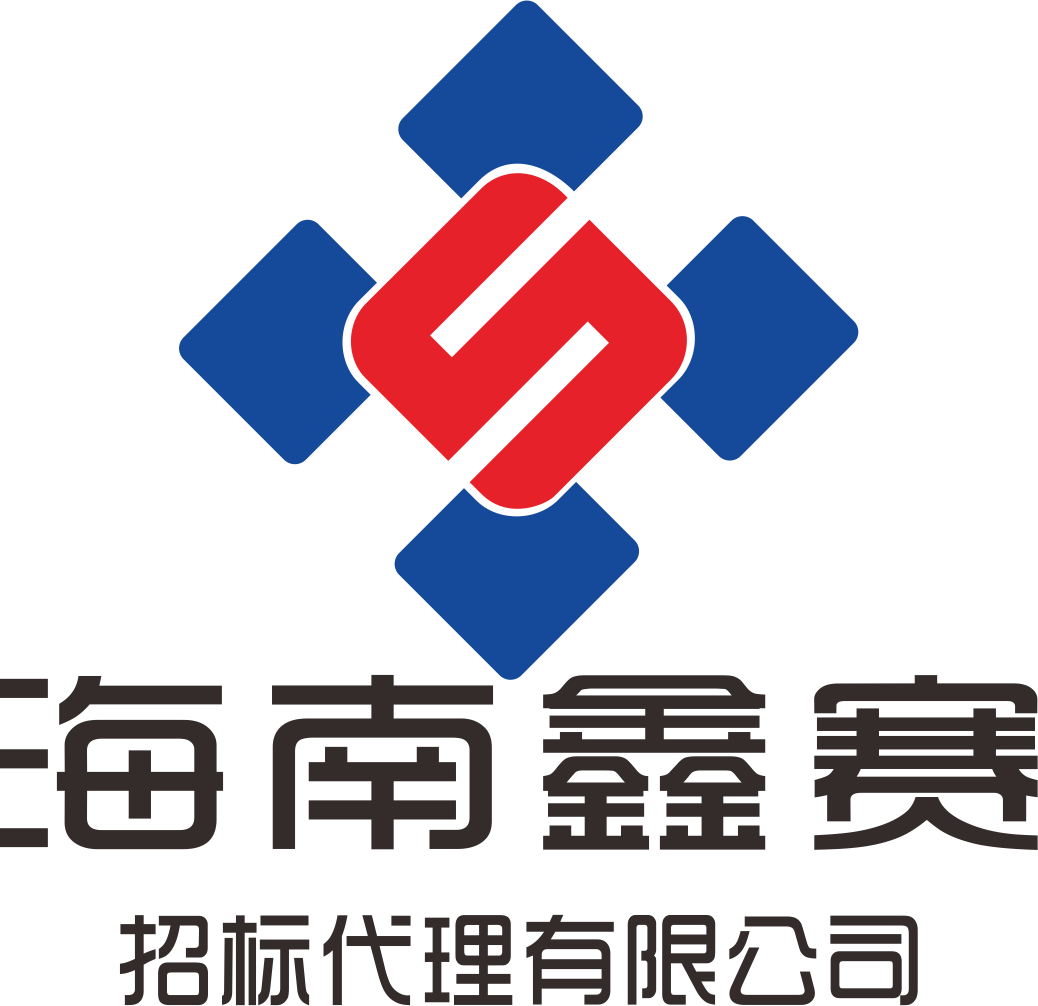 采 购 人：海口市秀英区教育局代理机构：海南鑫赛招标代理有限公司2019年11月目  录第一章  采购邀请	1第二章 采购需求	3第三章 供应商须知	51第四章  审查标准及评标标准	74第五章  拟签订的合同文本（仅供参考）	78第六章  响应文件格式	82第一章  采购邀请海南鑫赛招标代理有限公司（以下简称“采购代理机构”）受海口市秀英区教育局（以下简称“采购人”）委托，对西秀镇第二中心幼儿园图书类、玩教具类及设施设备的相关货物进行国内竞争性磋商，诚邀请合格的供应商前来投标。一、项目简介1、项目名称: 西秀镇第二中心幼儿园图书类、玩教具类及设施设备2、项目编号：HNXS2019-C0033、采购预算： ￥68.856万元。4、采购需求二、合格供应商应具备的资格条件1、符合《政府采购法》第二十二条第一款规定的条件；2、在“信用中国”网站（www.creditchina.gov.cn）无失信惩戒、在中国政府采购网（www.ccgp.gov.cn）没有政府采购严重违法失信行为记录名单的供应商；3、本项目不接受联合体投标。三、购买竞争性谈判文件须知1、购买竞争性磋商文件时间：2019年11月04日至2019年11月08日（上午09:00-11:30，下午14:30-17:00），法定公休日、法定节假日除外。供应商应在规定的时间内到指定地点报名和领取本竞争性磋商文件，如在规定时间内未报名和领取竞争性磋商文件的供应商均无资格参加该项目的竞争性磋商。2、竞争性磋商文件文件发售地点：海南鑫赛招标代理有限公司（海口市美兰区国兴大道11号国瑞大厦东塔804室）。3、供应商报名和领取竞争性磋商文件时应携带以下资料：购买人持单位介绍信、法定代表人身份证、经办人身份证、购买人须是本单位职员（提供个人社保证明）和供应商资格要求1、（1）项复印件加盖鲜章留底，原件备查。4、本竞争性磋商文件售价：人民币300.00元。四、响应文件提交截止时间、磋商时间及地点:1、响应文件递交截止时间（磋商时间）：2019年11月14日上午09:30（北京时间）；2、响应文件递交地点（磋商地点）：海口市美兰区国兴大道11号国瑞大厦东塔804室（海南鑫赛招标代理有限公司）；五、采购信息发布媒体1、本项目采购信息指定发布媒体为中国海南政府采购网（http://www.ccgp-hainan.gov.cn）。2、有关本项目竞争性磋商文件的补遗、澄清及变更信息以上述网站公告与下载为准，采购代理机构不再另行通知，竞争性磋商文件与更正公告的内容相互矛盾时，以最后发出的更正公告内容为准。  六、公告期限本项目采购公告为5个工作日。七、采购人、采购代理机构名称及联系方式采购人名称：海口市秀英区教育局地      址：海口市秀英区项目联系人：梁先生联 系方 式：0898-68610552采购代理机构名称：海南鑫赛招标代理有限公司地    址：海口市美兰区国兴大道11号国瑞大厦东塔804室采购文件咨询、质疑联系方式：联系人：王先生电话：18976443144  采购需求一、项目名称 西秀镇第二中心幼儿园图书类、玩教具类及设施设备二、设备清单三、附件清单如下四、商务要求1、项目实施地点：由采购人指定地点2、交货期限：合同签订后30天内完成安装调试并通过验收；3、付款方式： 合同签订后5个工作日内凭发票支付合同款总额的30%，供货且安装调试完毕后，经采购人验收合格，向中标人支付剩余合同款项。4、质量保修：（1）本项目整体提供不少于一年的免费维护服务，自项目验收通过之日起计算。设备按原厂商标准提供保修服务，自设备签收之日起计算。（2）供应商应提供7×24小时技术支持和服务，2小时内作出实质性响应，对重大问题提供现场技术支持，8小时内到达指定现场。五、其他1、其他未尽事宜以合同约定为准。 供应商须知供应商须知前附表“供应商须知前附表”用于进一步明确正文中的未尽事宜，由采购人根据项目的具体特点和实际需要编制和填写。一、总则1.基本要求1.1 本磋商文件适用于本文件第二章中所述服务的磋商响应。1.2 供应商若存在任何理解上无法确定之处，均应当按照磋商文件所规定的澄清等程序提出，否则，可能导致的任何不利后果均应当由供应商自行承担。2.定义2.1 “采购人”指本项目的具体采购单位，名称详见供应商须知前附表第1条；2.2“采购代理机构”系指组织本次采购活动的海南鑫赛招标代理有限公司；2.3 “服务”指本竞争性磋商文件第二章所述供应商应该履行的承诺和义务；2.4 “潜在供应商”指符合本竞争性磋商文件各项规定的合格供应商；2.5 “供应商”指符合本竞争性磋商文件规定并参加响应的供应商；2.6 本竞争性磋商文件规定按日计算期间的，开始当天不计入，从次日开始计算。期限的最后一日是国家法定节假日的，顺延到节假日后的次日为期限的最后一日。3.合格的供应商3.1合格供应商条件3.1.1具有本项目实施能力，符合、承认并承诺履行本竞争性磋商文件各项规定的国内供应商均可参加响应。3.1.2 供应商应符合《中华人民共和国政府采购法》规定的条件：（1）具有独立承担民事责任的能力；（2）具有良好的商业信誉和健全的财务会计制度；（3）具有履行合同所必需的设备和专业技术能力；（4）有依法缴纳税收和社会保障资金的良好记录；（5）参加此项采购活动前三年内，在经营活动中没有重大违法记录；（6）法律、行政法规规定的其他条件。3.1.3在“信用中国”网站（www.creditchina.gov.cn）、中国政府采购网（www.ccgp.gov.cn）没有列入失信惩戒记录、政府采购严重违法失信行为记录名单的供应商；3.2 关系供应商限制3.2.1 利害关系供应商处理。单位负责人为同一人或者存在直接控股、管理关系的不同供应商不得参加同一合同项下的政府采购活动，否则，其响应文件作为无效处理。3.2.2 前期参与供应商处理。为采购项目提供整体设计、规范编制或者项目管理、监理、检测等服务的供应商，不得再参加该采购项目的其他采购活动。供应商为采购人、采购代理机构在确定采购需求、编制采购文件过程中提供咨询论证，其提供的咨询论证意见成为采购文件中规定的供应商资格条件、技术服务商务要求、评标因素和标准、政府采购合同等实质性内容条款的，视同为采购项目提供规范编制。3.2.3 利害关系代理人处理。2家以上的供应商不得在同一合同项下的采购项目中，同时委托同一个自然人、同一家庭的人员、同一单位的人员作为其代理人，否则，其响应文件作为无效处理。3.3 联合体响应本项目不接受联合体投标。3.4供应商的风险3.4.1如供应商代表不是法定代表人，在递交响应文件时须出示身份证原件，并递交身份证复印件和法定代表人授权委托书原件或复印件（按竞争性磋商文件格式填写），否则响应文件将被拒绝；如供应商代表是法定代表人，在递交响应文件时须出示身份证原件，并递交身份证复印件，否则响应文件将被拒绝。3.4.2供应商没有按照竞争性磋商文件的要求编制、签署、密封、标记、递交及修正响应文件的，自行承担响应无效的风险。3.4.3响应文件没有对竞争性磋商文件在各方面都做出实质性响应的，视为不合格供应商。3.4.4供应商提交的响应文件内容有下列情形之一的，一经发现，采购代理机构或采购人在任何时候都有权依法追究供应商的责任：（1）提供虚假的资料。（2）在实质性方面失实。4.响应费用4.1无论响应过程中的做法和结果如何，供应商自行承担所有与参加响应活动有关的全部费用，采购代理机构和采购人在任何情况下均无义务和责任承担这些费用；4.2本次招标采购活动，代理服务费的交纳详见供应商须知前附表要求。5.中小企业政策政策优惠条件及要求:根据财政部、工业和信息化部关于《政府采购促进中小企业发展暂行办法》（财库【2011】181号）的要求，政府采购项目的政策优惠条件及要求如下。5.1关于小微企业（供应商）产品参与报价5.1.1根据财政部、工业和信息化部关于《政府采购促进中小企业发展暂行办法》（财库【2011】181号）的要求，对于非专门面对中小企业的项目，对小型和微型企业产品的价格给予6%的扣除，用扣除后的价格参与评审。享受政策优惠的小型、微型供应商须提供合法有效的“中小企业声明函”原件；提供其他企业制造的货物的，须提供其他企业合法有效的“中小企业声明函”原件；未提供的，视为放弃享受小微企业价格扣除优惠政策。小微企业（供应商）是指符合《小企业划型标准规定》的供应商，通过报价提供该企业制造的货物，由该企业承担工程、提供服务，或者提供其他小微企业制造的货物。本项所指货物不包括使用大型、中型企业注册商标的货物。小型、微型企业提供中型企业制造的货物的，视同为中型企业。5.1.2 大中型企业和其他自然人、法人或者其他组织与小型、微型企业组成联合体共同参加非专门面向中小企业的政府采购活动的，联合体报价协议中约定，小型、微型企业的协议合同金额占到联合体报价协议合同总金额30%以上的，可给予联合体2%的价格扣除。 5.1.3联合体各方均为小型、微型企业的，联合体视同为小型、微型企业享受规定的扶持政策。组成联合体的大中型企业和其他自然人、法人或者其他组织，与小型、微型企业之间不得存在投资关系。5.1.4 参加政府采购活动的残疾人福利性单位应当提供《残疾人福利性单位声明函》原件，未提供的，视为放弃享受小微企业价格扣除优惠政策。5.1.5 根据《司法部关于政府采购支持监狱企业发展有关问题的通知》（财库[2014]68号）的规定，在政府采购活动中，监狱企业视同小型、微型企业。（提供由省级以上监狱管理局、戒毒管理局（含新疆生产建设兵团）出具的属于监狱企业的证明文件）。5.2严格执行《财政部 发展改革委 生态环境部 市场监管总局关于调整优化节能产品、环境标志产品政府采购执行机制的通知》（财库〔2019〕9号），本次投标产品类别属于政府强制采购产品类别的，须按照要求提供依据国家确定的认证机构出具的、处于有效期之内的节能产品或环境标志产品认证证书，否则报价无效；属于政府优先采购产品类别的，须按照要求提供依据国家确定的认证机构出具的、处于有效期之内的节能产品或环境标志产品认证证书，否则不予认定。    所投产品属于政府优先采购产品类别的，其产品报价给予2%的价格扣除，用扣除后的价格参与评审。5.3信息安全产品，需提供由中国信息安全认证中心按国家标准认证颁发的有效认证证书，投标应符合《关于信息安全产品实施政府采购的通知》（财库【2010】48号）要求。6.注意事项6.1如果没有特别声明或要求，供应商被视为充分熟悉本招标项目所在地与履行合同有关的各种情况，包括自然环境、气候条件、劳动力及公用设施等，本竞争性磋商文件不再对上述情况进行描述。6.2对与本项目有关的通知，采购人或采购代理机构将以书面（包括书面材料、手机短信、电子邮件、信函、传真、网上公告等方式，下同）或在本次招标公告刊登的媒体上发布公告的一种或多种形式，向潜在供应商发出，手机号码、地址、传真、邮箱等以潜在供应商登记的为准。如供应商信息登记有误、手机信号故障、传真线路故障、潜在供应商手机无法接通等原因，或其他任何意外情形，导致所发出的通知延迟送达或无法到达供应商，除非有充足的证据表明采购人或采购代理机构已经明知应当通知的事项并未实际有效到达，且采购人或采购代理机构认为仍有条件和必要及时再次补发通知而故意拖延或不予补发，采购人或采购代理机构不因此承担任何责任，有关的招标活动可以继续有效地进行。二、竞争性磋商文件7.竞争性磋商文件的组成竞争性磋商文件用以阐明供应商准备响应文件所必须的信息，以及响应、开标、评标和签订合同等有关规定。竞争性磋商文件由下述部分组成：（1）响应邀请（2）采购需求（3）供应商须知（4）审查标准和评标标准（5）拟签订的合同文本（参考文本）（6）响应文件格式及附件8.竞争性磋商文件的澄清和修改8.1 在响应截止时间前，采购代理机构无论出于何种原因，可以对竞争性磋商文件进行澄清或者修改。8.2 竞争性磋商文件的修改（1）在提交首次响应文件截止之日前，采购人、采购代理机构无论出于何种原因，可以对竞争性磋商文件进行必要的补遗、澄清或修改；补遗、澄清或修改内容可能影响响应文件编制的，采购代理机构须在首次递交响应文件截止时间至少5日前，发布公告或以书面形式通知所有获取竞争性磋商文件的潜在供应商；不足5日的，采购代理机构应当顺延首次递交响应文件和磋商时间，在此情况下，采购当事人受首次递交响应文件截止期制约的所有权利和义务均应延长至新的截止日期；（2）澄清或修改后的内容是磋商文件的组成部分，并对潜在供应商具有约束力。有关本项目磋商文件的澄清及变更信息以第一章指定网站公告及下载内容为准，采购代理机构不再另行通知，潜在供应商须及时关注关于本项目采购信息的更新事项，否则自行承担由此产生的风险。磋商文件与更正公告的内容相互矛盾时，以最后发出的更正公告为准。9.其他9.1标前答疑会和现场踏勘9.1.1供应商须知前附表规定组织答疑会或/和现场踏勘的，采购代理机构按供应商须知前附表规定的时间、地点组织答疑会或/和供应商踏勘项目现场，供应商如不参加的，其风险由供应商自行承担，采购代理机构不承担任何责任。采购代理机构不组织踏勘现场的，供应商可以自行决定是否踏勘现场。9.1.2答疑会上，采购代理机构或/和采购人将解答供应商的疑问。9.1.3采购代理机构或/和采购人在踏勘现场中口头介绍的情况（如有），供供应商在编制响应文件时参考，采购代理机构或/和采购人不对供应商据此作出的判断和决策负责。9.1.4采购代理机构不单独或者分别组织只有1个供应商参加的现场考察。9.1.5供应商自行承担参加答疑或现场考察所发生的一切费用。9.2述标和/或产（样）品演（展）示具体要求详见第二章“采购需求”和/或“供应商须知前附表”有关规定。响应文件10.响应文件的语言和计量单位10.1 供应商提交的响应文件（包括技术文件和资料、图纸中的说明）以及供应商与采购人或采购代理机构就有关响应的所有来往函电均应使用中文简体字。原版为外文的证书类文件，以及由外国人作出的本人签名、外国公司的名称或外国印章等可以是外文，但应当提供中文翻译文件（可以是复印件）并加盖供应商公章。原版为外文的证书类、证明类文件，与供应商名称或其他实际情况不符的，供应商应当提供相关证明文件。10.2计量单位：除技术规格及要求中另有规定外，本采购项下的响应均采用国家法定的计量单位。10.3货币单位：本次采购项目的响应均以人民币报价。11.知识产权11.1供应商应保证在本项目使用的任何产品和服务（包括部分使用）时，不会产生因第三方提出侵犯其专利权、商标权或其它知识产权而引起的法律和经济纠纷，如因专利权、商标权或其它知识产权而引起法律和经济纠纷，由供应商承担所有相关责任。11.2 采购人享有本项目实施过程中产生的知识成果及知识产权。11.3 供应商如欲在项目实施过程中采用自有知识成果，需在响应文件中声明，并提供相关知识产权证明文件。使用该知识成果后，供应商需提供开发接口和开发手册等技术文档，并承诺提供无限期技术支持，采购人享有永久使用权。11.4 如采用供应商所不拥有的知识产权，则在响应报价中必须包括合法获取该知识产权的相关费用。 12.响应文件要求12.1响应文件分为商务部分和技术部分。供应商应提交供应商须知前附表第11、第12条要求的技术文件和商务文件，具体填写要求详见竞争性磋商文件第六章。供应商应详细阅读竞争性磋商文件的全部内容。响应文件须对竞争性磋商文件中的内容做出实质性和完整的响应，如果响应文件填报的内容资料不详，或没有提供竞争性磋商文件中所要求的全部资料及数据，将被视为响应文件完整性有缺陷。12.2技术部分指供应商提交的能够证明供应商提供的货物及服务符合竞争性磋商文件规定的文件，这些文件可以是但不限于文字资料、图纸和数据等。商务部分指供应商提交的证明其有资格参加响应和成交后有能力履行合同的文件，这些文件可以是但不限于文字资料、证书复印件和数据报表等。13.响应文件编写13.1按照竞争性磋商文件中第六章对响应材料格式部分规定的顺序，统一编目编码并编制目录，响应文件须打印胶装否则响应无效。由于编排混乱导致响应文件被误读或查找不到，责任应当由供应商承担。13.2供应商根据竞争性磋商文件载明的采购项目实际情况，拟在成交后将成交项目的非主体、非关键性工作交由他人完成的，应当在响应文件中载明分包承担主体、分包承担主体应当具备相应资质条件且不得再次分包。小型、微型企业不得分包或者转包给大型、中型企业，中型企业不得分包或者转包给大型企业。14.响应报价14.1 响应报价要求14.1.1所有响应报价均以人民币元为计算单位。只要投报了一个确定数额的总价，无论分项价格是否全部填报了相应的金额或免费字样，报价应被视为已经包含了但并不限于各项购买服务及相关服务等的费用和所需缴纳的所有价格、税、费。在其他情况下，由于分项报价填报不完整、不清楚或存在其他任何失误，所导致的任何不利后果均应当由供应商自行承担。14.1.2总报价包括本项目全过程服务的全部费用，采购人不再为此次项目支付任何费用。14.1.3供应商应按第六章分项报价明细表的内容填写内容、总价及其他事项。开标一览表中价格填报处不应有空白，如无费用可填报“/”。14.1.4供应商对响应报价若有说明应在开标一览表显著处注明，只有开标时唱出的报价和优惠才会在评标时予以考虑。14.1.5响应的报价优惠应对应开标一览表提供相应的明细清单。除报价优惠外，任何超出竞争性磋商文件要求而额外赠送的货物、免费培训等其他形式的优惠，在评标时将不具有竞争优势。14.1.6对于有分项及特殊需求的服务内容，应由供应商自行设计相关格式。供应商按照上述要求分类报价，其目的是便于评标，但在任何情况下并不限制采购代理机构或采购人以其他条款签订合同的权利。14.2最低报价不能作为成交的保证。14.3 响应文件报价出现前后不一致的，按照下列规定修正：（1）响应文件中开标一览表内容与响应文件中相应内容不一致的，以开标一览表为准； （2）大写金额和小写金额不一致的，以大写金额为准；（3）单价金额小数点或者百分比有明显错位的，以开标一览表的总价为准，并修改单价；（4）总价金额与按单价汇总金额不一致的，以单价金额计算结果为准。同时出现两种以上不一致的，按照前款规定的顺序修正。修正后的报价按照23.9条的规定经供应商确认后产生约束力，供应商不确认的，其响应无效。15.响应保证金15.1 响应保证金为响应文件的组成部分之一，响应保证金用于保护本次采购活动免受供应商的行为而引起的风险。    15.2采购人或采购代理机构应当自成交通知书发出之日起5个工作日内退还未成交供应商的响应保证金，自签订合同之日起5个工作日内退还成交供应商的响应保证金或者转化为成交供应商的履约保证金。由于供应商的自身原因未及时办理响应保证金退还的，其责任和由此造成的后果由供应商自行承担。15.3响应保证金的有效期与响应有效期一致，否则视为无效响应。15.4供应商办理响应保证金手续时，请务必注明采购项目名称、编号（分包号），在“付款人”一栏中填写响应单位名称（须与购买竞争性磋商文件的单位名称一致，否则自行承担由此产生的风险）。15.5供应商在响应截止时间前撤回已提交的响应文件的，采购代理机构应当自收到供应商书面撤回通知之日起5个工作日内，退还已收取的响应保证金，但因供应商自身原因导致无法退还的除外。15.6发生以下情况之一的，响应保证金可以不予退还：（1）在竞争性磋商文件规定的响应截止时间后撤回响应的；（2）在采购人确定成交供应商以前放弃成交候选资格的；（3）成交后放弃成交、不领取或者不接收成交通知书的；（4）由于成交供应商的原因未能按照竞争性磋商文件的规定与采购人签订合同的；（5）由于成交供应商的原因未能按照竞争性磋商文件的规定交纳履约保证金的；（6）供应商提供虚假资料的；（7）响应有效期内，供应商在政府采购活动中有违法、违规、违纪行为。（8）响应有效期内，供应商撤销响应文件的。上述不予退还响应保证金的情况给采购代理机构造成损失的，还要承担赔偿责任。16.响应文件的有效期16.1本项目响应文件的有效期详见供应商须知前附表第14条。有效期不足将导致其响应无效。响应截止时间后，供应商在响应有效期内不得撤销响应文件。16.2特殊情况下采购代理机构可于响应有效期满之前书面要求供应商同意延长有效期，供应商应在采购代理机构规定的期限内以书面形式予以答复，供应商答复不明确或者逾期未答复的，均视为拒绝上述要求。供应商拒绝上述要求的，其响应保证金可按规定予以退还。对于接受该要求的供应商，既不要求也不允许其修改响应文件，但将要求其相应延长响应保证金有效期，有关退还和不予退还响应保证金的规定在响应有效期延长期内继续有效。同意响应有效期延长的，供应商自行承担由此产生的费用；同意响应有效期延长的供应商不足三家的，予以废标。不同意延长响应有效期的，响应有效期满自动失效。 17.响应文件的签署及其他规定17.1组成响应文件的各项文件均应遵守本条规定。17.2响应文件签署要求如下：（1）响应文件所使用的印章必须为单位公章，且与供应商单位名称完全一致，不能以其它业务章或附属机构印章代替，否则视为无效响应文件；（2）响应文件由供应商的响应代表在规定处签字，并在规定处加盖公章；（3）响应文件如有改动，必须在改动之处加盖单位公章或投标代表签字摁手印；（4）正本、副本必须打印胶装否则视为无效响应，副本可以用正本的完整复印件，并在封面标明“正本”、“副本”字样。正本与副本如有不一致，则以正本为准。文件正本所加盖的供应商公章必须为鲜章，否则视为无效响应。（5）因响应文件字迹潦草或表达不清所引起的不利后果由供应商自行承担。17.3供应商应按照竞争性磋商文件第六章中提供的“响应文件格式”编制响应文件，如自有格式并按其格式编制的响应文件，其内容必须包含“响应文件格式”中所有的实质性内容并受其约束。18.响应文件的密封和递交18.1响应文件的密封供应商须提供密封的响应文件正本及全部副本、单独密封的电子版响应文件、单独密封的唱标信封。响应文件须密封并在封套的封口处加盖供应商单位公章。响应文件封套上标示“供应商须知前附表”所规定的内容，封套上应清楚地标记“正本”、“副本”、“电子版响应文件”或“唱标信封”字样。18.2响应文件的递交方式18.2.1投标方应将响应文件按照本须知正文第18.1条的规定进行密封和标记后，按第一章/投标邀请注明的递交响应文件地址送至采购代理机构，不接受邮寄或传真的响应文件。如果未按上述规定进行密封和标记，或者在第一章/投标邀请中所规定的响应截止时间后送达，采购人、采购代理机构不予接收其任何文件。18.2.2 截至递交响应文件截止时间，参加响应的供应商（以开标会场签到为准）不足三家的，予以废标，响应文件原封退还给供应商；18.2.3参加响应供应商数量满足三家或以上的，同一时间予以开标，开标后，响应文件一律不予退还。19.响应文件补充、修改和撤回19.l 供应商在响应截止时间前，可以对所递交的响应文件进行补充、修改或者撤回，并书面通知采购人或者采购代理机构。补充、修改的内容应当按照竞争性磋商文件要求签署、盖章、密封后，作为响应文件的组成部分。19.2 响应文件的修改文件应按第18条规定密封和递交，还须注明“修改响应文件”和“开标前不得启封”字样。修改文件须在响应截止时间前送达规定的响应地点。上述补充或修改若涉及响应报价，必须注明“最终唯一报价”字样，否则将视为有选择的报价。19.3 供应商不得在响应截止时间以后修改或/和撤回响应文件。20.供应商注意事项20.1供应商有下列情形之一的,评标委员会认定为供应商串通响应，其响应无效，书面报告财政部门：（1）不同供应商的响应文件由同一单位或者个人编制；（2）不同供应商委托同一单位或者个人办理响应事宜；（3）不同供应商的响应文件载明的项目管理成员或者联系人员为同一人；（4）不同供应商的响应文件异常一致或者响应报价呈规律性差异；（5）不同供应商的响应文件相互混装；（6）不同供应商的响应保证金从同一个单位或者个人账户转出。20.2 供应商存在下列情形之一的，响应无效：（1）未按照竞争性磋商文件的规定提交响应保证金的；（2）响应文件未按照竞争性磋商文件要求签署、盖章的；（3）不具备竞争性磋商文件规定的资格要求的；（4）报价超过竞争性磋商文件规定的预算金额或者最高限价的；（5）响应文件含有采购人不能接受的附加条件的；（6）法律、法规和竞争性磋商文件规定的其他无效情形。20.3在评标期间，供应商企图影响采购人、采购代理机构或评标委员会评审公正性的任何活动，将导致响应无效，并由其承担相应的法律责任。四、开标与评审21.开标21.1采购代理机构按照相关规定，在磋商文件确定的时间、地点主持开标，并邀请供应商代表参加。如果不参加开标的，则视同该供应商承认开标记录，且不得事后对开标记录提出任何异议，否则，其响应将作无效响应论处。21.2开标时按规定查验纸质响应文件密封情况。对密封等情形确认后响应文件当众拆封。21.3 评审小组按照磋商文件的要求，对供应商提供的资格审查文件进行审查。供应商的资格审查一般包括有效的营业执照、良好的商业信誉和健全的财务会计制度、依法纳税及社保资金的良好记录等（详见资格性审查表）。资格审查应按照磋商文件要求，以确认承诺、现场查询等方式进行。21.4 审查合格供应商进行磋商提交最终报价。21.5唱标环节由评审工作人员当众宣读供应商名称、响应报价等“开标一览表”所载明的内容及最终报价。供应商若有报价和优惠未被唱出，或对开标过程、开标记录有异议，以及认为相关人员有需要回避情形的，应及时声明。21.6评审工作人员做开标记录，并在开标后要求供应商法定代表人或供应商代表签字确认。供应商未参加开标的，视同认可开标结果。22.评审22.1 评审步骤与要求22.1.1 组建磋商小组22.1.1.1代理机构根据有关法律法规和本磋商文件的规定，结合本磋商项目的特点组建磋商小组，对具备实质性响应的响应文件进行评估和比较。磋商小组由三人以上单数组成，其中评审专家人数不少于磋商小组成员总数的三分之二。22.1.1.2采购人或代理机构就磋商文件征询过意见的专家,不作为评审专家参加评审，采购人代表不能以专家身份参与评审，代理机构工作人员不得参加评审。22.1.1.3评审专家应当从政府采购评审专家库内相关专业的专家名单中随机抽取。符合财政部关于《政府采购竞争性磋商采购方式管理暂行办法》的通知(财库〔2014〕214号)第三条第四项规定情形的项目，以及情况特殊、通过随机方式难以确定合适的评审专家的项目，经主管预算单位同意，可以自行选定评审专家。技术复杂、专业性强的采购项目，评审专家中应当包含1名法律专家。22.2 磋商准备与初步评审22.2.1 响应截止时间后，磋商小组将审查响应文件是否符合磋商文件的基本要求：内容是否完整、资格证明文件是否齐全、有无计算错误、文件签署是否齐全。22.2.2磋商小组所有成员应当集中与单一响应人分别进行磋商，并给予所有参加磋商的响应人平等的磋商机会。22.2.3 在详细评审之前，磋商小组要审查每份响应文件是否实质上响应了磋商文件的要求。（1）实质上响应的响应是指与磋商文件的主要条款、条件和规格相符，没有重大偏离或保留。（2）重大偏离或保留系指响应产品的质量、数量和交货期限等明显不能满足磋商文件的要求，或者实质上与磋商文件不一致，而且限制了采购人的权利或响应人的义务，纠正这些偏离或保留将对其他实质上响应要求的响应人的竞争地位产生不公正的影响。包括但不限于：1）应当交纳响应保证金的响应人未提交响应保证金或金额不足的；2）资格证明文件不全或无效的；3）响应文件未按磋商文件的规定密封、签署、盖章的；4）响应有效期不足的；5）响应产品性能、规格、数量、交货时间、货物包装方式、检验标准和方法、售后服务承诺等不满足磋商文件中的相关要求和超出采购人可接受的偏差范围的；6）未按照磋商文件规定报价的；7）不符合磋商文件有关分包、转包规定的；8）响应文件附有采购人不能接受的条件；9）不符合磋商文件中规定的其他实质性要求。（3）重大偏离不允许在响应截止时间后修正，但磋商小组将允许修正响应中不构成重大偏离的地方，这些修正不会对其他实质上响应磋商文件要求的响应人的竞争地位产生不公正的影响。（4）如果响应文件实质上没有响应磋商文件的要求，磋商小组将予以拒绝，响应人不得再对响应文件进行任何修正从而使其响应成为实质上响应的响应。22.2.4响应文件的细微偏差是指在实质上响应磋商文件要求，但在个别地方存在漏项或者提供了不完整的技术信息和数据等情况，并且补正这些遗漏或者不完整不会对其他响应人造成不公平的结果。细微偏差不影响响应文件的有效性。22.3响应的澄清22.3.1磋商小组在对响应文件的有效性、完整性和响应程度进行审查时，可以要求响应人对响应文件中含义不明确、同类问题表述不一致或者有明显文字和计算错误的内容等作出必要的澄清、说明或者更正。响应人的澄清、说明或者更正不得超出响应文件的范围或者改变响应文件的实质性内容。磋商小组要求响应人澄清、说明或者更正响应文件应当以书面形式作出，并由磋商小组专家签字。响应人的澄清、说明或者更正应当由法定代表人或其授权代表签字或者加盖公章。由授权代表签字的，应当附法定代表人授权书。响应人为自然人的，应当由本人签字并附身份证明。22.3.2响应人必须按照磋商小组通知的内容和时间做出书面答复，该答复经法定代表人或响应人代表的签字认可，将作为响应文件内容的一部分。澄清、说明或者补正不得超出响应文件的范围或者改变响应文件的实质性内容。响应人拒不按照要求对响应文件进行澄清、说明或者补正的，磋商小组可拒绝该响应。22.3.3如磋商小组一致认为某个响应人的报价与各响应人报价的平均报价价差较大，存在明显不合理，有低于成本价或降低质量、不能诚信履行的可能，影响公平竞争时，磋商小组有权决定是否通知响应人限期进行书面解释或提供相关证明材料。若已要求，而该响应人在规定期限内未做出解释、作出的解释不合理或不能提供证明材料的，磋商小组可拒绝该响应。22.4对响应文件的详细评审22.4.1在磋商过程中，磋商小组可以根据磋商文件和磋商情况实质性变动采购需求中的技术、服务要求以及合同草案条款，但不得变动磋商文件中的其他内容。实质性变动的内容，须经采购人代表确认。对磋商文件作出的实质性变动是磋商文件的有效组成部分，磋商小组应当及时以书面形式同时通知所有参加磋商的响应人。响应人应当按照磋商文件的变动情况和磋商小组的要求重新提交响应文件，并由其法定代表人或授权代表签字或者加盖公章。由授权代表签字的，应当附法定代表人授权书。响应人为自然人的，应当由本人签字并附身份证明。22.4.2符合财政部关于《政府采购竞争性磋商采购方式管理暂行办法》的通知(财库〔2014〕214号)第三条第四项情形的，提交最后报价的响应人可以为2家。22.4.3已提交响应文件的响应人，在提交最后报价之前，可以根据磋商情况退出磋商。采购人、采购代理机构应当退还退出磋商的响应人的响应保证金。22.4.4经磋商确定最终采购需求和提交最后报价的响应人后，由磋商小组采用综合评分法对提交最后报价的响应人的响应文件和最后报价进行综合评分。22.4.5综合评分法，是指响应文件满足磋商文件全部实质性要求且按评审因素的量化指标评审得分最高的响应人为成交候选响应人的评审方法。综合评分法评审标准中的分值设置应当与评审因素的量化指标相对应。磋商文件中没有规定的评审标准不得作为评审依据。22.4.6评审时，磋商小组各成员应当独立对每个有效响应的文件进行评价、打分，然后汇总每个响应人每项评分因素的得分。22.4.7综合评分法货物项目的价格分值占总分值的比重(即权值)为30％至60％，服务项目的价格分值占总分值的比重(即权值)为10％至30％。采购项目中含不同采购对象的，以占项目资金比例最高的采购对象确定其项目属性。符合财政部关于《政府采购竞争性磋商采购方式管理暂行办法》的通知(财库〔2014〕214号)第三条第三项的规定和执行统一价格标准的项目，其价格不列为评分因素。22.4.8综合评分法中的价格分统一采用低价优先法计算，即满足磋商文件要求且最后报价最低的响应人的价格为磋商基准价，其价格分为满分。其他响应人的价格分统一按照下列公式计算：磋商报价得分=（磋商基准价/最后磋商报价）×价格权值×100。22.4.9磋商小组只对实质上响应磋商文件的响应进行评价和比较；评审应严格按照磋商文件的要求和条件进行；具体评审原则、方法和成交条件详见磋商文件第四章“审查及评审标准”。22.5确定成交供应商22.5.1磋商小组应当根据综合评分情况，按照评审得分由高到低顺序推荐3名以上成交候选响应人，并编写评审报告。符合财政部关于《政府采购竞争性磋商采购方式管理暂行办法》的通知(财库〔2014〕214号)第二十一条第三款情形的，可以推荐2家成交候选响应人。评审得分相同的，按照最后报价由低到高的顺序推荐。评审得分且最后报价相同的，按照技术指标优劣顺序推荐。22.5.2 评审报告应当由磋商小组全体人员签字认可。磋商小组成员对评审报告有异议的，磋商小组按照少数服从多数的原则推荐成交候选响应人，采购程序继续进行。对评审报告有异议的磋商小组成员，应当在报告上签署不同意见并说明理由，由磋商小组书面记录相关情况。磋商小组成员拒绝在报告上签字又不书面说明其不同意见和理由的，视为同意评审报告。22.5.3 采购人将确定排名第一的成交候选人为成交供应商并向其授予合同。排名第一的成交候选人因不可抗力或者自身原因不能履行合同，或者本文件规定应当提交响应保证金而在规定期限未能提交的，采购人可以按照财政部关于《政府采购竞争性磋商采购方式管理暂行办法》的通知(财库〔2014〕214号)第二十八条第二款规定的原则确定其他响应人作为成交供应商并签订政府采购合同。22.5.4 采购代理机构将在评标结束后2个工作日内将评审报告送采购人。采购人自收到评审报告之日起5个工作日内，在评审报告确定的成交供应商候选人名单中按规定确定成交供应商，否则视同按评审报告推荐顺序确定排名第一的成交供应商候选人为成交供应商。采购人也可授权磋商小组按本条规定直接确定成交供应商。22.5.5除资格性检查认定错误、分值汇总计算错误、分项评分超出评分标准范围、客观分评分不一致、经磋商小组一致认定评分畸高、畸低的情形外，采购人或者采购代理机构不得以任何理由组织重新评审。采购人、采购代理机构发现磋商小组未按照磋商文件规定的评审标准进行评审的，应当重新开展采购活动，并同时书面报告本级财政部门。22.5.6采购人或者采购代理机构不得通过对样品进行检测、对响应人进行考察等方式改变评审结果。五、定标、合同与验收23.定标准则评审委员会推荐排名第一且经采购人确认的供应商即为成交供应商。24.成交通知24.1由采购代理机构在省级及以上财政部门指定媒体上公布成交结果，向成交供应商发送《成交通知书》，并向未成交的供应商发送《评审结果告知书》，但该成交结果的有效性不依赖于未成交的供应商是否已经收到该通知；24.2成交通知书是合同的有效组成部分；24.3成交通知书对采购人和成交供应商均具有法律效力。成交通知书发出后，采购人改变成交结果，或者成交供应商无正当理由放弃成交的，应当承担相应的法律责任；出现争议的，报财政部门处理。24.4成交供应商的响应文件如属于本应作为无效响应处理或者有政府采购法律法规规章制度规定成交无效情形的，采购代理机构在取得有权主体的认定以后，应当宣布发出的成交通知书无效，依法重新确定成交供应商或者重新开展采购活动。25.合同签订25.1成交人在收到《成交通知书》后，应在规定的时间内与采购人签订采购合同。由于成交人的原因逾期未与采购人签订采购合同的，将视为放弃成交，取消其成交资格并将按相关规定进行处理。25.2采购人不得向成交人提出任何不合理的要求作为签订合同的条件，不得与成交人私下订立背离合同实质性内容的任何协议，所签订的合同不得对竞争性磋商文件和成交人响应文件作实质性修改。25.3采购人如需追加与合同标的相同的货物，在不改变合同其他条款的前提下，成交供应商可与采购人协商签订补充合同，但所有补充合同的采购金额不得超过原合同金额的10%。25.4供应商成交及签订合同后，不得擅自转包。26.合同履行26.1成交人与采购人签订合同后，合同双方应严格执行合同条款，履行合同规定的义务，保证合同的顺利完成。26.2在合同履行过程中，如发生合同纠纷，合同双方应按照《合同法》的有关规定进行处理。27.验收：由采购人组织，供应商配合，根据对本项目采购需求响应情况及国家行业标准进行验收。采购人可以邀请参加本项目的其他供应商或者第三方机构参与验收。六、质疑28.质疑提出28.1供应商认为竞争性磋商文件、采购过程和成交结果使自己的合法权益受到损害的，可以在知道或者应知其权益受到损害之日起七个工作日内，以书面形式向采购人、采购代理机构提出质疑。28.2供应商在法定质疑期内须一次性提出针对同一采购程序环节的质疑，采购人、采购代理机构在任何情况下有权拒绝接受供应商在法定质疑期多次性提出针对同一采购程序环节的质疑。28.3供应商可以委托代理人进行质疑和投诉。其授权委托书应当载明代理人的姓名或者名称、代理事项、具体权限、期限和相关事项。供应商为自然人的，应当由本人签字；供应商为法人或者其他组织的，应当由法定代表人/主要负责人签字或者盖章，并加盖公章。代理人提出质疑和投诉，应当提交供应商签署的授权委托书。29.质疑函29.1 质疑函须使用财政部制定的政府采购供应商质疑函范本进行编写。29.2质疑函包括下列内容：（1）供应商的姓名或者名称、地址、邮编、联系人及联系电话；（2）质疑项目的名称、编号；（3）具体、明确的质疑事项和与质疑事项相关的请求；（4）事实依据；（5）必要的法律依据；（6）提出质疑的日期。按照“谁主张、谁举证”的原则，质疑书应当附上相关证明材料，否则质疑将视为无有效证据支持，将被予以驳回。29.3供应商为自然人的，应当由本人签字；供应商为法人或者其他组织的，应当由法定代表人/主要负责人，或者其响应代表签字或者盖章，并加盖单位公章，不得加盖合同专用章、投标专用章等各种形式的专用章。30.质疑受理30.1质疑书原件可采取当面递交或邮寄、快递的方式送达代理机构。以邮寄、快递方式递交的，质疑提起日期以邮寄件上的戳记日期、邮政快递件上的戳记日期或非邮政快递件上的签注之日计算，受理日期则以代理机构收到质疑函原件之日计算。以邮寄、快递方式递交质疑函的，质疑人可以在质疑有效期内以清晰扫描及时将质疑事项告知代理机构，并提供邮寄件、快递件的有效查询方式。30.2 质疑函接收信息联系部门：海南鑫赛招标代理有限公司—项目部联系电话及联系人：王皓炳 18976443144通讯地址：海口市美兰区国兴大道11号国瑞大厦东塔804室30.3有下列情形之一的，属于无效质疑，采购人或采购代理机构可不予受理：（1）未在有效期限内提出质疑的；（2）质疑未以书面形式提出的；（3）所提交材料未明示属于质疑材料的；（4）质疑事项已经进入投诉或者诉讼程序的；（5）其它不符合受理条件的情形。30.4质疑函的形式有下列情形之一的，采购人或采购代理机构应当一次性告知质疑人在法定质疑期内修改后重新提交。法定质疑期内质疑人未重新提交，或者重新提交的质疑仍不符合形式规定的，由此产生的风险由供应商自行承担：（1）质疑函未按照磋商须知正文28.3条要求提供的；（2）质疑函未按照磋商须知正文29.3条要求签署和盖章的；（3）质疑函未使用财政部制定的政府采购供应商质疑函范本进行编写的；（4）质疑函内容不全的。30.5代理机构应于收到质疑函后一个工作日内对质疑函的形式进行审查，符合条件的质疑，应当受理并向质疑人发出质疑签收单。收到质疑函原件并向质疑人发出质疑签收单之日，为质疑正式受理之日。质疑函在质疑有效期内需要修改、补充的，以提交修改或补充的质疑函原件并发出质疑签收单之日作为质疑正式受理之日。其他31.采购项目终止31.1在磋商过程中，磋商小组发现有下列情形之一的，应当终止竞争性磋商采购活动,发布项目终止公告并说明原因，重新开展采购活动：（1）因情况变化，不再符合规定的竞争性磋商采购方式适用情形的；（2）出现影响采购公正的违法、违规行为的；（3）除《政府采购竞争性磋商采购方式管理暂行办法》第二十一条第三款规定的情形外，在采购过程中符合要求的供应商或者报价未超过采购预算的供应商不足3家的。竞争性磋商采购活动终止后，磋商小组应作出书面报告。31.2在采购活动中因重大变故，采购任务取消的，采购人或者采购代理机构应当终止采购活动，通知所有参加采购活动的响应人，并将项目实施情况和采购任务取消原因报送本级财政部门。31.3.终止采购活动后，采购代理机构应当将终止采购活动原因通知所有响应人。32.保密和披露32.1 供应商自领取磋商文件之日起，须履行本招标项目下保密义务，不得将因本次招标获得的信息向第三人外传。32.2采购人或采购代理机构有权将供应商提供的所有资料向有关政府部门或评审委员会披露。32.3在采购人或采购代理机构认为适当时、国家机关调查、审查、审计时以及其他符合法律规定的情形下，采购人或采购代理机构无须事先征求供应商同意而可以披露关于采购过程、合同文本、签署情况的资料、供应商的名称及地址、响应文件的有关信息以及补充条款等，但应当在合理的必要范围内。对任何已经公布过的内容或与之内容相同的资料，以及供应商已经泄露或公开的，无须再承担保密责任。33.法律法规适用采购人、政府采购代理机构及供应商的一切招标投标活动均参照《政府采购法》、《政府采购法实施条例》《政府采购质疑和投诉办法》及其配套的法规、规章、政策。第四章  审查标准及评标标准一、基本要求：资格审查或评标内容凡涉及到提供合同、资质证书或认证等证明材料的，须提供清晰可见的复印件加盖供应商单位公章。如有与原件不一致的，无论是在评审过程中乃至成交后，其响应将以无效响应或取消成交资格论处。二、审查标准1、审查表中所列内容全部审查意见为“合格”，方视为“合格”，其中有一项不合格，将视为审查不合格。2、在审查意见汇总的过程中，如存在不同审查意见，则按照少数服从多数的原则做出结论。3、本表格“审查意见”栏默认“√”视为合格标示，“×”视为不合格标示。资格性符合性审查表三、评标标准（一）评标方法及评标结果排列顺序规定如下：采用综合评分法，每一供应商的最终得分为所有评委会成员给其评分的算数平均值。评审委员会共同认定的客观分评审部分，需评委会成员共同讨论、独立打分，存在不同意见的，评委会成员分别作出书面说明。根据综合评审结果从高到低排序，评标委员会推荐前3名候选供应商，采购人按照推荐的成交候选供应商顺序确定成交供应商，不能认为采购人只能确定第一成交供应商候选供应商为成交供应商，采购人有正当理由的，可以确定后一顺序候选供应商为成交供应商，依次类推。得分相同的，成交供应商候选人并列的，由采购人或者采购人委托评审委员会按照业绩项得分的高低确定成交供应商。响应文件满足磋商文件全部实质性要求，且按照评审因素的量化指标评审得分最高的供应商为排名第一的成交候选供应商。（二）评标细则价格评分表（30 分）商务技术评分表（90 分）备注： 最终得分取平均值时按四舍五入法保留到小数点后两位数。第五章  拟签订的合同文本（仅供参考）采购人：               （以下简称甲方）    成交方：               （以下简称乙方） 根据《中华人民共和国政府采购法》、《中华人民共和国合同法》及四川国际招标有限责任公司         采购项目（项目编号：XX）的《招标文件》、乙方的《投标文件》及《中标通知书》，甲、乙双方同意签订本合同。详细技术说明及其他有关合同项目的特定信息由合同附件予以说明，合同附件及本项目的招标文件、投标文件、《中标通知书》等均为本合同不可分割的部分。双方同意共同遵守如下条款：合同货物二、合同总价合同总价为人民币大写：                元，即RMB￥        元；该合同总价已包括货物设计、材料、制造、包装、运输、验收合格交付使用之前及售后服务与备用物件等所有其他有关各项的含税费用。本合同执行期间合同总价不变，甲方无须另向乙方支付本合同规定之外的其他任何费用。三、货物要求1.货物为原制造商制造的全新产品，整体无污染，无侵权行为、表面无划损、无任何缺陷隐患，在中国境内可依常规安全合法使用。2.交付验收标准依次序对照适用标准为：①符合中华人民共和国国家安全质量标准、环保标准或行业标准；②符合招标文件和响应承诺中甲方认可的合理最佳配置、参数及各项要求；③货物来源国官方标准。    3.进口产品必须具备原产地证明和商检局的检验证明及合法进货渠道证明。4.货物为原厂商未启封全新包装，具出厂合格证，序列号、包装箱号与出厂批号一致，并可追索查阅。5.乙方应将关键货物的用户手册、有关单证资料及配备件等交付给甲方，使用操作及安全须知等重要资料应附有中文说明。四、交货期、交货方式及交货地点1.交货期：合同约定。2.交货方式：供应商直接送货至指定部门3.交货地点：合同约定五、付款方式本项目签订合同后，支付合同总价的    ，货到施工现场后，支付合同总价的    ,项目验收合格后，支付至合同结算总价的    ，合同总价    的质保金待保修期到后一次性无息支付。六、质保期及售后服务要求1.本合同的质量保证期（简称“质保期”）为    年，质保期内乙方对所供货物实行包修、包换、包退、包维护保养，期满后可提供终身有偿维修保养服务。2.质保期内，如设备或零部件因非人为因素出现故障而造成短期停用时，则质保期和免费维修期相应顺延。如停用时间累计超过60天则质保期重新计算。七、验收：1）货物若有国家标准按照国家标准验收，若无国家标准按行业标准验收，为原制造商制造的全新产品，整体无污染，无侵权行为、表面无划损、无任何缺陷隐患，在中国境内可依常规安全合法使用。 2）进口产品必须具备原产地证明和商检局的检验证明及合法进货渠道证明。3）货物为原厂商未启封全新包装，具出厂合格证，序列号、包装箱号与出厂批号一致，并可追索查阅。所有随设备的附件必须齐全。4）乙方应将关键主机设备的用户手册、保修手册、有关单证资料及配备件等交付给甲方，使用操作及安全须知等重要资料应附有中文说明。5）甲方组成验收小组按国家有关规定、规范进行验收，必要时邀请相关的专业人员或机构参与验收。因货物质量问题发生争议时，由本地质量技术监督部门鉴定。货物符合质量技术标准的，鉴定费由甲方承担；否则鉴定费由乙方承担。九、违约责任与赔偿损失1) 乙方交付的货物不符合招标文件、报价文件或本合同规定的，甲方有权拒收，并且乙方须向甲方支付本合同总价5%的违约金。2) 乙方未能按本合同规定的交货时间交付货物，从逾期之日起每日按本合同总价3‰的数额向甲方支付违约金；逾期半个月以上的，甲方有权终止合同，由此造成的甲方经济损失由乙方承担。3) 甲方无正当理由拒收货物，到期拒付货物款项的，甲方向乙方偿付本合同总的5%的违约金。甲方人逾期付款，则每日按本合同总价的3‰向乙方偿付违约金。4) 其它违约责任按《中华人民共和国合同法》处理。十、争议的解决1)合同执行过程中发生的任何争议，如双方不能通过友好协商解决，按相关法律法规处理。十一、不可抗力：任何一方由于不可抗力原因不能履行合同时，应在不可抗力事件结束后1日内向对方通报，以减轻可能给对方造成的损失，在取得有关机构的不可抗力证明或双方谅解确认后，允许延期履行或修订合同，并根据情况可部分或全部免于承担违约责任。十二、税费：在中国境内、外发生的与本合同执行有关的一切税费均由乙方负担。十三、其它1) 本合同所有附件、招标文件、投标文件、中标通知书通知书均为合同的有效组成部分，与本合同具有同等法律效力。2) 在执行本合同的过程中，所有经双方签署确认的文件（包括会议纪要、补充协议、往来信函）即成为本合同的有效组成部分。3) 如一方地址、电话、传真号码有变更，应在变更当日内书面通知对方，否则，应承担相应责任。 4) 除甲方事先书面同意外，乙方不得部分或全部转让其应履行的合同项下的义务。十四、合同生效：1）本合同在甲乙双方法人代表或其授权代表签字盖章后生效。2）合同一式五份。甲、乙方双方各执两份，（监管部门）和采购代理机构各一份。甲方：   （盖章）   			       乙方：   （盖章）法定代表人（授权代表）：            法定代表人（授权代表）：地    址：                         地    址：开户银行：                         开户银行：账号：                             账号：电    话：                         电    话：传    真：                         传    真：签约日期：XX年XX月XX日 			签约日期：XX年XX月XX日第六章  响应文件格式政 府 采 购 项 目响 应 文 件项目名称：               项目编号：               （正本/副本）供应商名称 ：                                法定代表人/主要负责人：                             地址：                         电话：                        邮箱：                                                                                       响应代表：                    手机：                        日期 ：2019 年   月   日1、《中华人民共和国政府采购法》第二十二条资格条件声明函海南鑫赛招标代理有限公司：关于贵公司于中国海南政府采购网发布的   （项目名称）            项目（项目编号：           ）的采购公告，本公司（企业）愿意参与响应，并声明：1、本公司（企业）具备《中华人民共和国政府采购法》第二十二条资格条件并按要求提供相关证明材料：1.1具有独立承担民事责任的能力；1.2具有良好的商业信誉和健全的财务会计制度；1.3具有履行合同所必需的设备和专业技术能力；1.4有依法缴纳税收和社会保障资金的良好记录；1.5参加政府采购活动前三年内，在经营活动中没有重大违法记录；1.6法律、行政法规规定的其他条件。本次采购活动中，本公司（企业）保证全部响应文件和问题的回答是真是有效的，并对所提供资料的真实性负责。如有违法、违规、弄虚作假的行为，所造成的损失、不良后果及法律责任，一律由我公司（企业）承担。特此声明！相关资格证明材料如下（均提供复印件加盖公章）：附件1：在中华人民共和国注册，具有独立承担民事责任的能力的证明材料；附件2：提供财务报表（资产负债表、利润表）；附件3：提供缴纳税收及社会保障资金良好记录的有关文件（不能提供的应提供相关主管部门出具的证明材料）；供应商名称（加盖公章）：日    期：2019 年   月  日2、政府采购活动信用记录自查承诺函海南鑫赛招标代理有限公司：关于本公司（企业）信用情况，经对“信用中国”网站（www.creditchina.gov.cn）查询、中国政府采购网（www.ccgp.gov.cn）中“政府采购严重违法失信行为信息记录”的网上查询，我公司（企业）没有失信惩戒记录、政府采购严重违法失信行为记录。采购人或采购代理机构有权在本项目评审活动结束前对我公司（企业）的信用记录的真实性和有效性进行审查、验证，如我公司（企业）有失信惩戒记录、政府采购严重违法失信行为记录名单中，将作不合格供应商处理。特此承诺！相关资格证明材料如下（提供网站截图以供评标参考）：附件1：“信用中国”网站没有失信惩戒截图证明；附件2：中国政府采购网（www.ccgp.gov.cn）中“政府采购严重违法失信行为信息记录”截图证明。供应商名称（加盖公章）：日    期：   年   月  日3、响 应 函致：海南鑫赛招标代理有限公司根据贵公司           （项目名称） 项目（项目编号：        ）的采购邀请，本响应代表（全名、职务）代表本公司（企业）（供应商单位名称）提交下述文件正本一份和副本二份及电子版一份。据此函，签字代表承诺如下内容（本承诺内容为响应基本要求，如不满足或有缺漏项的，视为响应无效）：1、同意在本项目竞争性磋商文件中规定的开标日起60天内遵守本响应文件中的承诺且在此期限期满之前均具有约束力。2、提供竞争性磋商文件规定的全部响应文件，包括响应文件、开标一览表、资格审查材料等。3、完全理解响应报价超过预算金额或最高限价时，响应无效。4、保证忠实地执行双方所签订的合同，并承担合同规定的责任和义务。5、完全理解竞争性磋商文件中的各项商务和技术要求，若有偏差，已在响应文件商务技术响应表中予以明确特别说明。6、我方完全理解采购人不一定将合同授予最低报价的供应商的行为。7、愿意向贵公司提供任何与本项投标有关的数据、情况和技术资料。若贵公司需要，我方愿意提供我方作出的一切承诺的证明材料。8、我方已详细研究了竞争性磋商文件的所有内容包括修改文件(如果有)、所有已提供的参考资料以及有关附件，并完全明白此竞争性磋商文件没有倾向性及排斥潜在供应商的内容，以及竞争性磋商文件关于实质性要求的内容，我方放弃在此方面提出含糊意见或误解的一切权力。9、采购人若需追加采购本项目竞争性磋商文件所列服务的，在不改变合同其他实质性条款的前提下，按相同或更优惠的折扣率保证服务。10、接受竞争性磋商文件中《拟签订的合同文本》的全部条款且无任何异议。11、严格遵守《中华人民共和国政府采购法》的有关规定，若有下列情形之一的，被处以采购金额5‰以上10‰以下的罚款，列入不良行为记录名单，在一至三年内禁止参加政府采购活动；有违法所得的，并处没收违法所得；情节严重的，由工商行政管理机关吊销营业执照；构成犯罪的，依法追究刑事责任：（1）提供虚假材料谋取成交、成交的；（2）采取不正当手段诋毁、排挤其他供应商的；（3）与采购人、其他供应商或者采购代理机构工作人员恶意串通的；（4）向采购人、采购代理机构工作人员行贿或者提供其他不正当利益的；（5）未经采购代理机构同意，在采购过程中与采购人进行协商谈判的；（6）拒绝有关部门监督检查或提供虚假情况的。12、本项目中如获成交,保证在收到贵公司发出的成交通知书的同时，向贵公司交纳招标代理服务费。如果我方违反上述承诺，或承诺内容不属实，我方愿意承担一切不利的法律后果。与本响应有关的一切正式往来通讯请寄： 地址：                                     电话：                             邮箱：                   响应代表（签字或盖名章）：         供应商名称（加盖公章）：日期：   年   月  日4、法定代表人/主要负责人身份证明书供应商名称：单位性质：地址：成立时间： 年  月  日经营期限：姓名：   性别：     年龄：     职务：系    （ 供应商名称）  的法定代表人/主要负责人。特此证明。附：法定代表人/主要负责人身份证正反面复印件。供应商名称（加盖公章）：日期：    年      月    日           5、法定代表人/主要负责人授权书海南鑫赛招标代理有限公司：本授权声明：   （供应商名称）          法定代表人/主要负责人：   （姓名）授权                        （被授权人姓名、职务）为我方 “     （项目名称）     ” 项目（项目编号）响应活动的合法代表，以我方名义全权处理该项目有关响应、签订合同以及执行合同等一切事宜。本授权书于       年     月      日签字生效，特此声明。附 ：1.响应代表身份证正反面复印件响应代表个人社保证明法定代表人/主要负责人（签字或盖名章）：响应代表（签字或盖名章）：供应商名称（加盖公章）：      日    期：   年   月  日6、提供磋商保证金交纳凭证复印件（加盖公章）7、商务需求响应表本表编制说明： 1.供应商须把第二章：采购需求书的“五、商务要求”内容逐条按顺序列入此表对应逐条应答。2．供应商必须据实填写，不得虚假填写，否则将取消其响应或成交资格。项目名称：                        项目编号：                       供应商名称（加盖公章）：日    期：   年   月  日8、报价一览表项目编号：                           项目名称：                         注：1. 报价须是最终用户验收合格后的总价，否则视为不合格供应商。  2.“开标一览表”为多页的，每页均需由授权代表签字并盖投标人印章。响应代表（签字或盖名章）：供应商名称（加盖公章）：日    期：   年   月   日9、分项报价明细表   项目编号：                            项目名称：                    注：1、供应商必须按“分项报价明细表”的格式详细报出总价的各个组成部分的报价。2、“分项报价明细表”各分项报价合计应当与“开标一览表”报价合计相等。3、如供应商自有格式，可自行编写。供应商名称（加盖公章）：日    期：   年   月  日10、技术要求响应表本表编制说明： 1.供应商须把第二章：采购需求书的“二、设备清单”中内容逐条按顺序列入此表对应逐条应答。2．供应商必须据实填写，不得虚假填写，否则将取消其响应或成交资格。项目编号：                               项目名称：                             供应商名称（加盖公章）：日    期：   年   月  日11、其他商务技术证明材料供应商根据竞争性磋商文件要求认为需提供的其他商务技术说明材料，格式自定采购需求数量及单位备注西秀镇第二中心幼儿园图书类、玩教具类及设施设备1批序号产品名称技术参数及技术要求数量单位一、图书类一、图书类一、图书类一、图书类一、图书类1教师用书书名：《3-6岁儿童学习与发展指南》12本2教师育儿用书书目详见附件1共计300册投标人具备出版物经营许可证的，需提供出版物经营许可证复印件；投标人不具备出版物经营许可证的，需提供具备出版物经营许可证的销售企业出具的授权书和该企业的出版物经营许可证复印件1项3幼儿绘本书目详见附件1共计1104册投标人具备出版物经营许可证的，需提供出版物经营许可证复印件；投标人不具备出版物经营许可证的，需提供具备出版物经营许可证的销售企业出具的授权书和该企业的出版物经营许可证复印件1项4幼儿3-6岁逻辑狗目录《找数字》：在海上、海盗生活、激烈的海战、海岛奇境、宝藏洞穴、喧闹的码头、海盗酒吧《找形状》：哞哞农场、小猪之家、美丽的花园、小马之家、茂密的森林、丰收的农场、圣诞快乐《找颜色》：雨林中的小村庄、红树林、寺庙遗迹、野营地、瀑布、火山口、水下寺庙《找字母》：摩天轮、过山车、碰碰车、幽灵列车、美食广场、旋转木马、疯狂海盗船《白雪公主》《糖果屋》40套5幼儿故事机★1、拥有相关版权（需提供相关证书）。
2、听读机拥有2500 个以上曲目。
3、所有曲目都经过中华教育研究会及及有关专家团的精挑细选。
4、内容编排有序，能让孩子系统性、针对性的学习。
★5、音质：（1）所有曲目由国家一级播音员录制，字正腔圆。（2）每台机器都是100%HI-Fi 高保真音响，带高音、中音、低音， 具备30-20000HZ 音频。
★6、方便性：
（1）插上电源，打开开关，就能自动播放， 简单方便;
（2）具有记忆播放功能，中断电源后，重启接着播放；
（3）遥控器远距离随意操控，方便和孩子互动；
（4）配有升级的U 盘插口，方便下载其他学习资料，进行无限扩充；
（5）配有声音的输入和输出连接口，可以外用作为高档音响或教学器材；
★7、实用性：
听读机需集国学机、中国古典音乐机、左右脑潜能开发机、西方英文经典学习机、胎教机、故事机、语音百科等于一体。6台二、玩教具类二、玩教具类二、玩教具类二、玩教具类二、玩教具类1​木质大型配套攀爬玩具1.规格:1100*220*260cm ±10cm；
2.材质：实木+海缆绳+工程塑料套12户外小木屋大型玩具1.规格:820*350*350cm ±10cm；
2.材质：实木+海缆绳+工程塑料套13攀爬笼滑梯套装大型玩具1.规格:1500*350*410cm ±10cm；
2.材质：实木+海缆绳工+程塑料+镀锌管套14木质大型配套攀爬玩具1.规格:户外碳化木16件，大号架子高度120cm ±10cm 2个，中号架子高度100cm ±10cm 2个，小号架子80cm ±10cm 2个，楼梯长度180cm ±10cm 4个，平衡板长度180cm ±10cm 6个；
2.材质：实木套25木质户外积木1.规格:户外大型碳化木质积木,522件；
2.材质：实木批16木质户内积木1.规格:原木色室内建构积木，420件；
2.材质：实木套27户外各类玩具车1.规格：幼儿玩具车 
尺寸：以实际为准，可骑可坐
2.材质：实木或塑料、钢构批18小型器械 详见附件2 批19户外玩沙工具1.规格:约450件，含架子；2.材质：实木或塑料批1三、设施设备类三、设施设备类三、设施设备类三、设施设备类三、设施设备类1户外全彩LED详见附件3平方72室内饮水机1.电压：220v/50Hz
2.功率：200W
3.水胆容量：≥18L
4.过滤系统：二级过滤
★5.出水方式：两温出水
6.尺寸：570*360*830mm ±10mm 
7.其他：现场需拆除瓷砖及墙面，安装给排水管道。台63电钢琴数码音效：大厅（一种），混响（10种），合唱（5种）
2.节奏/伴奏：200种（10个用户节奏）
3.自动伴奏：模式：CASIO和弦，多指和弦1，多指和弦2（关闭6音），多指和弦3（指控低音），全键盘和弦
4.叠加：控制：开始/停止，前奏，标准/插入，变奏/插入，同步开始/尾奏
★5.内置乐曲：152（乐曲库）
6.乐曲扩展：10首（总计不超过320KB）
7.教学功能：步进课程，乐句，课程部份选择，评分，声导指法，课程部分:右手、左手、双手
8.节拍器：拍子：0、1-9拍（速度范围：30-255拍/分钟）
9.录音：6轨*5首（表演录音），总计约12000个音符，实时录音/回放
10.采样：最大采样容量：不超过8种声音。最大总采样时间：不超过10秒。采样声音输入：麦克风采样/jack
11.其他功能：节奏编辑（10个用户节奏）；注册记忆32（4个*8库）；音乐预设305种；单键预设200种；自动和声12种；自动琵音90种；预设音律：平均律+16种；八度升降：±2八度；音乐挑战；节奏/乐曲控制；叠加、分割；滑音轮：0-12半音；钢琴/风琴钮；和弦字典12.★需提供由制造商经国家级乐器质量监督检测中心出具的检测报告复印件加盖公章。台54厨房绞肉机1.电机功率：不小于0.75kw
2.尺寸：310×330×590mm ±10mm台15​校园外围墙宣传栏1.规格：不锈钢宣传栏 1500*800mm ±10mm（可开启式）套66​校园外围墙宣传栏1.规格：不锈钢宣传栏 2800*2170mm ±10mm（可开启式）套17​校园外围墙宣传栏1.规格：不锈钢宣传栏 2780*2190mm ±10mm（可开启式）套18校园内宣传栏（教师风采）1.规格：200cm×120cm ±10cm
2.类型：PVC板造型、涂料套19校园内宣传栏（办园宗旨）1.规格：以排版后实际规格为准
2.类型：PVC板造型、涂料套110校园园徽1.规格：φ80cm ±10cm
2.类型：不锈钢
3.其他：含搭设架子等套111办公室内宣传栏1.规格：40cm×60cm ±10cm
2.类型：普通塑料板套3612会议室沙发1.规格：200cm+300cm ±10mm；含茶几
2.类型：布艺+实木龙骨架套113户外收纳架子1.规格：105×200cm ±10cm双层，带轮子
2.龙骨架子： 采用不锈钢钢管，刷颜色油漆
3.颜色：绿色
★4.户外防雨布：聚丙烯/聚乙烯防雨布，具有抗晒、抗冻、抗老化、防腐蚀、轻便、易折叠耐用等特点米1014木质毛巾架1.规格：98*35*90cm ±10cm；
2.材料：樟子松，结构牢固边缘光滑无毛刺；
3.其他：带轮子个615木质带盖口杯架1.规格：66*12*80cm ±10cm；
2.材料：樟子松，结构牢固边缘光滑无毛刺；
3.其他：纱网隔断个616木质书包柜1.规格：120*30*90cm ±10cm ；
2.材料：樟子松，结构牢固边缘光滑无毛刺；
3.其他：二层个16四、安装调式费四、安装调式费四、安装调式费四、安装调式费四、安装调式费1安装调式安装施工及技术服务费（安装、调试、培训、一年免费维修保养及技术指导,）项1附件1：出版物类附件1：出版物类附件1：出版物类附件1：出版物类教师育儿用书教师育儿用书教师育儿用书教师育儿用书序号书名版别数量（册）1爱满满认知套装12M（全16册不单发）--比较、分类和方位吉林美术出版社12爱满满认知套装12M（全16册不单发）--动物乐园吉林美术出版社13爱满满认知套装12M（全16册不单发）--跟我学吃饭吉林美术出版社14爱满满认知套装12M（全16册不单发）--交通工具吉林美术出版社15爱满满认知套装12M（全16册不单发）--乐器和乐曲1吉林美术出版社16爱满满认知套装12M（全16册不单发）--美味的水果吉林美术出版社17爱满满认知套装12M（全16册不单发）--名画动物吉林美术出版社18爱满满认知套装12M（全16册不单发）--你好吉林美术出版社19爱满满认知套装12M（全16册不单发）--认识123吉林美术出版社110爱满满认知套装12M（全16册不单发）--三字儿歌-动物篇吉林美术出版社111爱满满认知套装12M（全16册不单发）--数字-数量匹配吉林美术出版社112爱满满认知套装12M（全16册不单发）--洗洗我的花猫吉林美术出版社113爱满满认知套装12M（全16册不单发）--幼儿古诗1 四季吉林美术出版社114爱满满认知套装12M（全16册不单发）--指印画-小苹果树吉林美术出版社115爱满满认知套装12M（全16册不单发）--周围的声音1吉林美术出版社116爱满满认知套装12M（全16册不单发）--坐吉林美术出版社117爱满满认知套装18M(全16册不单发）--比较 分类和方位2吉林美术出版社118爱满满认知套装18M(全16册不单发）--好吃的蔬菜吉林美术出版社119爱满满认知套装18M(全16册不单发）--家庭常用工具吉林美术出版社120爱满满认知套装18M(全16册不单发）--乐器和乐曲2吉林美术出版社121爱满满认知套装18M(全16册不单发）--名画植物吉林美术出版社122爱满满认知套装18M(全16册不单发）--认识形状吉林美术出版社123爱满满认知套装18M(全16册不单发）--三字儿歌 植物篇吉林美术出版社124爱满满认知套装18M(全16册不单发）--勺子吉林美术出版社125爱满满认知套装18M(全16册不单发）--我爱洗手吉林美术出版社126爱满满认知套装18M(全16册不单发）--我人会穿衣服吉林美术出版社127爱满满认知套装18M(全16册不单发）--幼儿古诗2吉林美术出版社128爱满满认知套装18M(全16册不单发）--再见吉林美术出版社129爱满满认知套装18M(全16册不单发）--掌印画步骤手册吉林美术出版社130爱满满认知套装18M(全16册不单发）--职业吉林美术出版社131爱满满认知套装18M(全16册不单发）--植物天地吉林美术出版社132爱满满认知套装18M(全16册不单发）--周围的声音2吉林美术出版社133彩绘本 笨笨熊·法布尔昆虫记·注音版（全8册不单发）--被误解的蝉湖北美术134彩绘本 笨笨熊·法布尔昆虫记·注音版（全8册不单发）--会唱歌的蟋蟀湖北美术135彩绘本 笨笨熊·法布尔昆虫记·注音版（全8册不单发）--会认路的红蚂蚁湖北美术136彩绘本 笨笨熊·法布尔昆虫记·注音版（全8册不单发）--清道夫屎壳郎湖北美术137彩绘本 笨笨熊·法布尔昆虫记·注音版（全8册不单发）--贪吃的花金龟湖北美术138彩绘本 笨笨熊·法布尔昆虫记·注音版（全8册不单发）--温柔杀手螳螂湖北美术139彩绘本 笨笨熊·法布尔昆虫记·注音版（全8册不单发）--夏夜精灵萤火虫湖北美术140彩绘本 笨笨熊·法布尔昆虫记·注音版（全8册不单发）--有魔法的蝴蝶湖北美术141彩绘美图版 法布尔昆虫记（全10册不单发）--捕蝇蜂-合格的母亲长江出版142彩绘美图版 法布尔昆虫记（全10册不单发）--短翅芫菁-虚伪的绅士长江出版143彩绘美图版 法布尔昆虫记（全10册不单发）--卷叶象鼻虫-细心的摇篮制作师长江出版144彩绘美图版 法布尔昆虫记（全10册不单发）--满蟹蛛-岩蔷薇上的守护者长江出版145彩绘美图版 法布尔昆虫记（全10册不单发）--蜜蜂-巢房中的姐妹花长江出版146彩绘美图版 法布尔昆虫记（全10册不单发）--七星瓢虫-勇敢的淑女长江出版147彩绘美图版 法布尔昆虫记（全10册不单发）--蟋蟀-孤僻的小提琴家长江出版148彩绘美图版 法布尔昆虫记（全10册不单发）--蝎子-荒野上的毒王长江出版149彩绘美图版 法布尔昆虫记（全10册不单发）--蚱蜢-草丛间的精灵长江出版150彩绘美图版 法布尔昆虫记（全10册不单发）--蛛蜂-聪明的捕蛛猎手长江出版151彩色手绘本 幼儿性格培养故事·注音版（全20册不单发）--爱发脾气的孩子上海科普152彩色手绘本 幼儿性格培养故事·注音版（全20册不单发）--爱哭的孩子上海科普153彩色手绘本 幼儿性格培养故事·注音版（全20册不单发）--爱攀比的孩子上海科普154彩色手绘本 幼儿性格培养故事·注音版（全20册不单发）--爱说谎的孩子上海科普155彩色手绘本 幼儿性格培养故事·注音版（全20册不单发）--爱挑食的咪咪上海科普156彩色手绘本 幼儿性格培养故事·注音版（全20册不单发）--安全很重要上海科普157彩色手绘本 幼儿性格培养故事·注音版（全20册不单发）--帮助他人很快乐上海科普158彩色手绘本 幼儿性格培养故事·注音版（全20册不单发）--不按时起床的孩子上海科普159彩色手绘本 幼儿性格培养故事·注音版（全20册不单发）--不好好吃饭的孩子上海科普160彩色手绘本 幼儿性格培养故事·注音版（全20册不单发）--嘟嘟的小花脸上海科普161彩色手绘本 幼儿性格培养故事·注音版（全20册不单发）--害羞怕生的孩子上海科普162彩色手绘本 幼儿性格培养故事·注音版（全20册不单发）--环保小卫士上海科普163彩色手绘本 幼儿性格培养故事·注音版（全20册不单发）--坚强的贝贝上海科普164彩色手绘本 幼儿性格培养故事·注音版（全20册不单发）--快乐过家家上海科普165彩色手绘本 幼儿性格培养故事·注音版（全20册不单发）--妈妈不在家上海科普166彩色手绘本 幼儿性格培养故事·注音版（全20册不单发）--任性的孩子上海科普167彩色手绘本 幼儿性格培养故事·注音版（全20册不单发）--随便要东西的孩子上海科普168彩色手绘本 幼儿性格培养故事·注音版（全20册不单发）--贪吃的孩子上海科普169彩色手绘本 幼儿性格培养故事·注音版（全20册不单发）--知错就改的皮皮上海科普170彩色手绘本 幼儿性格培养故事·注音版（全20册不单发）--做个好孩子上海科普171彩色手绘本 中国传统故事系列·注音版（全6册不单发）--曹冲称象浙江摄影172彩色手绘本 中国传统故事系列·注音版（全6册不单发）--聪明的阿凡提浙江摄影173彩色手绘本 中国传统故事系列·注音版（全6册不单发）--古诗诵读浙江摄影174彩色手绘本 中国传统故事系列·注音版（全6册不单发）--国学故事浙江摄影175彩色手绘本 中国传统故事系列·注音版（全6册不单发）--神笔马良浙江摄影176彩色手绘本 中国传统故事系列·注音版（全6册不单发）--凿壁借光浙江摄影177彩色注音版绘本 悦读中国系列--十二生肖的故事（全12册不单发）--辰龙文化发展178彩色注音版绘本 悦读中国系列--十二生肖的故事（全12册不单发）--丑牛文化发展179彩色注音版绘本 悦读中国系列--十二生肖的故事（全12册不单发）--亥猪文化发展180彩色注音版绘本 悦读中国系列--十二生肖的故事（全12册不单发）--卯兔文化发展181彩色注音版绘本 悦读中国系列--十二生肖的故事（全12册不单发）--申猴文化发展182彩色注音版绘本 悦读中国系列--十二生肖的故事（全12册不单发）--巳蛇文化发展183彩色注音版绘本 悦读中国系列--十二生肖的故事（全12册不单发）--未羊文化发展184彩色注音版绘本 悦读中国系列--十二生肖的故事（全12册不单发）--午马文化发展185彩色注音版绘本 悦读中国系列--十二生肖的故事（全12册不单发）--戌狗文化发展186彩色注音版绘本 悦读中国系列--十二生肖的故事（全12册不单发）--寅虎文化发展187彩色注音版绘本 悦读中国系列--十二生肖的故事（全12册不单发）--酉鸡文化发展188彩色注音版绘本 悦读中国系列--十二生肖的故事（全12册不单发）--子鼠文化发展189儿童培养好习惯故事绘本（全10册不单发）--孩子，爸爸妈妈不是你的佣人上海科普190儿童培养好习惯故事绘本（全10册不单发）--孩子，不能总是玩手机上海科普191儿童培养好习惯故事绘本（全10册不单发）--孩子，不要沉迷游戏上海科普192儿童培养好习惯故事绘本（全10册不单发）--孩子，不要总是玩电脑上海科普193儿童培养好习惯故事绘本（全10册不单发）--孩子，妈妈是你最好的朋友上海科普194儿童培养好习惯故事绘本（全10册不单发）--孩子，你是独一无二的上海科普195儿童培养好习惯故事绘本（全10册不单发）--孩子，我们去郊游上海科普196儿童培养好习惯故事绘本（全10册不单发）--小心，冰箱也危险上海科普197儿童培养好习惯故事绘本（全10册不单发）--再见，电视机上海科普198儿童培养好习惯故事绘本（全10册不单发）--再见，户外游戏机上海科普199儿童情商培养绘本（全6册不单发）--大宝石-物归原主啦中国人口1100儿童情商培养绘本（全6册不单发）--多眼怪兽-我真了不起中国人口1101儿童情商培养绘本（全6册不单发）--滚泥巴-我不嫌弃你中国人口1102儿童情商培养绘本（全6册不单发）--巨大的印章-我们记得你中国人口1103儿童情商培养绘本（全6册不单发）--魔法珊瑚-我的本领多中国人口1104儿童情商培养绘本（全6册不单发）--愿望腰带-我会想办法中国人口1105儿童文学 《大自然是本童话书》第二季原创美绘本注音版（全10册不单发）--“蘑菇房”里的阴谋二十一世纪出版社集团1106儿童文学 《大自然是本童话书》第二季原创美绘本注音版（全10册不单发）--蟾蜍妈妈的最后心愿二十一世纪出版社集团1107儿童文学 《大自然是本童话书》第二季原创美绘本注音版（全10册不单发）--长在嘴里的鱼宝宝二十一世纪出版社集团1108儿童文学 《大自然是本童话书》第二季原创美绘本注音版（全10册不单发）--吃青草的小狗旺旺二十一世纪出版社集团1109儿童文学 《大自然是本童话书》第二季原创美绘本注音版（全10册不单发）--飞鱼的天空旅行梦二十一世纪出版社集团1110儿童文学 《大自然是本童话书》第二季原创美绘本注音版（全10册不单发)--蝴蝶也爱躲猫猫二十一世纪出版社集团1111儿童文学 《大自然是本童话书》第二季原创美绘本注音版（全10册不单发）--会爆炸的“魔鬼鲨”二十一世纪出版社集团1112儿童文学 《大自然是本童话书》第二季原创美绘本注音版（全10册不单发）--懒猴的生存绝招二十一世纪出版社集团1113儿童文学 《大自然是本童话书》第二季原创美绘本注音版（全10册不单发）--麋鹿小杰胡中国心二十一世纪出版社集团1114儿童文学 《大自然是本童话书》第二季原创美绘本注音版（全10册不单发）--退出歌坛的画眉鸟二十一世纪出版社集团1115儿童文学 《大自然是本童话书》第三季原创美绘本注音版（全10册不单发）--爱挑食的黑斑牛羚二十一世纪出版社集团1116儿童文学 《大自然是本童话书》第三季原创美绘本注音版（全10册不单发）--北极熊竟是左撇子二十一世纪出版社集团1117儿童文学 《大自然是本童话书》第三季原创美绘本注音版（全10册不单发）--穿睡衣的鹦鹉鸟二十一世纪出版社集团1118儿童文学 《大自然是本童话书》第三季原创美绘本注音版（全10册不单发）--果子狸的南瓜项链二十一世纪出版社集团1119儿童文学 《大自然是本童话书》第三季原创美绘本注音版（全10册不单发）--瓶子草的甜蜜“陷阱”二十一世纪出版社集团1120儿童文学 《大自然是本童话书》第三季原创美绘本注音版（全10册不单发）---小蜜獾强强的才艺秀二十一世纪出版社集团1121儿童文学 《大自然是本童话书》第三季原创美绘本注音版（全10册不单发）--小小舌头故事多二十一世纪出版社集团1122儿童文学 《大自然是本童话书》第三季原创美绘本注音版（全10册不单发）--小羊沙沙喝醉啦二十一世纪出版社集团1123儿童文学 《大自然是本童话书》第三季原创美绘本注音版（全10册不单发）--植物“凶手”好可怕二十一世纪出版社集团1124儿童文学 《大自然是本童话书》第三季原创美绘本注音版（全10册不单发）--拄着“拐杖”的海象二十一世纪出版社集团1125儿童文学 《大自然是本童话书》第四季原创美绘本注音版（全10册不单发）--不爱卫生的戴胜鸟二十一世纪出版社集团1126儿童文学 《大自然是本童话书》第四季原创美绘本注音版（全10册不单发）--丛林里的微型杀手二十一世纪出版社集团1127儿童文学 《大自然是本童话书》第四季原创美绘本注音版（全10册不单发）--坏心眼的捕鸟蛛二十一世纪出版社集团1128儿童文学 《大自然是本童话书》第四季原创美绘本注音版（全10册不单发）--雷鸟安迪的魔法斗篷二十一世纪出版社集团1129儿童文学 《大自然是本童话书》第四季原创美绘本注音版（全10册不单发）--迷你香猪应征记二十一世纪出版社集团1130儿童文学 《大自然是本童话书》第四季原创美绘本注音版（全10册不单发）--魔豆，魔豆跳起来二十一世纪出版社集团1131儿童文学 《大自然是本童话书》第四季原创美绘本注音版（全10册不单发）--神通广大的极乐鸟二十一世纪出版社集团1132儿童文学 《大自然是本童话书》第四季原创美绘本注音版（全10册不单发）--树蛙的“水上婴儿房”二十一世纪出版社集团1133儿童文学 《大自然是本童话书》第四季原创美绘本注音版（全10册不单发）--哇！五颜六色的血液二十一世纪出版社集团1134儿童文学 《大自然是本童话书》第四季原创美绘本注音版（全10册不单发）--小蠢虫也搞种植园二十一世纪出版社集团1135儿童文学 《小豆子嘻游记》原创美绘本注音版--12颗许愿葡萄树二十一世纪出版社集团1136儿童文学 《小豆子嘻游记》原创美绘本注音版--矮子的巨人岛乐园二十一世纪出版社集团1137儿童文学 《小豆子嘻游记》原创美绘本注音版--被小孩“拯救”的布鲁塞尔二十一世纪出版社集团1138儿童文学 《小豆子嘻游记》原创美绘本注音版--闭上眼睛碰鼻子二十一世纪出版社集团1139儿童文学 《小豆子嘻游记》原创美绘本注音版--踩着高跷迎客人二十一世纪出版社集团1140儿童文学 《小豆子嘻游记》原创美绘本注音版--长在树上的旅馆二十一世纪出版社集团1141儿童文学 《小豆子嘻游记》原创美绘本注音版--穿裙子的警察叔叔二十一世纪出版社1142儿童文学 《小豆子嘻游记》原创美绘本注音版--大嘴巴女人锻炼记二十一世纪出版社集团1143儿童文学 《小豆子嘻游记》原创美绘本注音版--地图中的“拼贴画”二十一世纪出版社集团1144儿童文学 《小豆子嘻游记》原创美绘本注音版--丢失的一天去哪了二十一世纪出版社集团1145儿童文学 《小豆子嘻游记》原创美绘本注音版--动物界的富豪榜二十一世纪出版社集团1146儿童文学 《小豆子嘻游记》原创美绘本注音版--揪揪耳朵过新年二十一世纪出版社集团1147儿童文学 《小豆子嘻游记》原创美绘本注音版--快看，“象鼻子”苏丹二十一世纪出版社集团1148儿童文学 《小豆子嘻游记》原创美绘本注音版--蓝鲸肚子里的生死旅行二十一世纪出版社集团1149儿童文学 《小豆子嘻游记》原创美绘本注音版--乱吃东西的百慕大二十一世纪出版社集团1150儿童文学 《小豆子嘻游记》原创美绘本注音版--天上有个绿太阳二十一世纪出版社集团1151儿童文学 《小豆子嘻游记》原创美绘本注音版--相约一起做和尚二十一世纪出版社集团1152儿童文学 《小豆子嘻游记》原创美绘本注音版--小人国奇遇记二十一世纪出版社集团1153儿童文学 《小豆子嘻游记》原创美绘本注音版--亚马逊巨蟒的追击二十一世纪出版社集团1154儿童文学 《小豆子嘻游记》原创美绘本注音版--淹不死的猫猫狗狗二十一世纪出版社集团1155儿童文学 爱上阅读全彩注音·我的第一套百科宝典（全6册不单发）--动物追踪延边大学出版社1156儿童文学 爱上阅读全彩注音·我的第一套百科宝典（全6册不单发）--飞鸟王国延边大学出版社1157儿童文学 爱上阅读全彩注音·我的第一套百科宝典（全6册不单发）--海洋世界延边大学出版社1158儿童文学 爱上阅读全彩注音·我的第一套百科宝典（全6册不单发）--交通纵横延边大学出版社1159儿童文学 爱上阅读全彩注音·我的第一套百科宝典（全6册不单发）--恐龙帝国延边大学出版社1160儿童文学 爱上阅读全彩注音·我的第一套百科宝典（全6册不单发）--昆虫奇闻延边大学出版社1161儿童文学 爱上阅读全彩注音·我的第一套百科宝典（全6册不单发）--魅力地球延边大学出版社1162儿童文学 爱上阅读全彩注音·我的第一套百科宝典（全6册不单发）--奇异现象延边大学出版社1163儿童文学 爱上阅读全彩注音·我的第一套百科宝典（全6册不单发）--太空探索延边大学出版社1164儿童文学 爱上阅读全彩注音·我的第一套百科宝典（全6册不单发）--王牌兵器延边大学出版社1165儿童文学 爱上阅读全彩注音·我的第一套百科宝典（全6册不单发）--植物乐园延边大学出版社1166儿童文学 爱上阅读全彩注音·我的第一套百科宝典（全6册不单发）--自然奇观延边大学出版社1167儿童文学 爱阅读学生成长故事书·彩绘注音版（全8册不单发）--365夜故事江苏凤凰美术出版社1168儿童文学 爱阅读学生成长故事书·彩绘注音版（全8册不单发）--安徒生童话江苏凤凰美术出版社1169儿童文学 爱阅读学生成长故事书·彩绘注音版（全8册不单发）--成语故事江苏凤凰美术出版社1170儿童文学 爱阅读学生成长故事书·彩绘注音版（全8册不单发）--格林童话江苏凤凰美术出版社1171儿童文学 爱阅读学生成长故事书·彩绘注音版（全8册不单发）--民间故事江苏凤凰美术出版社1172儿童文学 爱阅读学生成长故事书·彩绘注音版（全8册不单发）--神话故事江苏凤凰美术出版社1173儿童文学 爱阅读学生成长故事书·彩绘注音版（全8册不单发）--一千零一夜江苏凤凰美术出版社1174儿童文学 爱阅读学生成长故事书·彩绘注音版（全8册不单发）--伊索寓言江苏凤凰美术出版社1175儿童文学 笨笨熊·世界著名童话·安徒生童话全集·注音版（全10册不单发）--丑小鸭广东旅游出版社1176儿童文学 笨笨熊·世界著名童话·安徒生童话全集·注音版（全10册不单发）--海的女儿广东旅游出版社1177儿童文学 笨笨熊·世界著名童话·安徒生童话全集·注音版（全10册不单发）--红舞鞋广东旅游出版社1178儿童文学 笨笨熊·世界著名童话·安徒生童话全集·注音版（全10册不单发）--皇帝的新装广东旅游出版社1179儿童文学 笨笨熊·世界著名童话·安徒生童话全集·注音版（全10册不单发）--坚定地锡兵广东旅游出版社1180儿童文学 笨笨熊·世界著名童话·安徒生童话全集·注音版（全10册不单发）--卖火柴的小女孩广东旅游出版社1181儿童文学 笨笨熊·世界著名童话·安徒生童话全集·注音版（全10册不单发）--拇指姑娘广东旅游出版社1182儿童文学 笨笨熊·世界著名童话·安徒生童话全集·注音版（全10册不单发）--豌豆上的公主广东旅游出版社1183儿童文学 笨笨熊·世界著名童话·安徒生童话全集·注音版（全10册不单发）--小意达的花儿广东旅游出版社1184儿童文学 笨笨熊·世界著名童话·安徒生童话全集·注音版（全10册不单发）--野天鹅广东旅游出版社1185儿童文学 彼得兔和他的朋友们（全8册不单发）--彼得兔的故事吉林文史出版社1186儿童文学 彼得兔和他的朋友们（全8册不单发）--大胡子寒缪尔的故事吉林文史出版社1187儿童文学 彼得兔和他的朋友们（全8册不单发）--点点鼠太太的故事吉林文史出版社1188儿童文学 彼得兔和他的朋友们（全8册不单发）--托德先生的故事吉林文史出版社1189儿童文学 彼得兔和他的朋友们（全8册不单发）--小猫汤姆的故事吉林文史出版社1190儿童文学 彼得兔和他的朋友们（全8册不单发）--小兔子本杰明的故事吉林文史出版社1191儿童文学 彼得兔和他的朋友们（全8册不单发）--小猪布兰德的故事吉林文史出版社1192儿童文学 彼得兔和他的朋友们（全8册不单发）--小猪罗宾逊的故事吉林文史出版社1193儿童文学 彩图注音·小学生新课标必读丛书（全4册不单发）--安徒生童话中国纺织出版社1194儿童文学 彩图注音·小学生新课标必读丛书（全4册不单发）--格林童话中国纺织出版社1195儿童文学 彩图注音·小学生新课标必读丛书（全4册不单发）--一千零一夜中国纺织出版社1196儿童文学 彩图注音·小学生新课标必读丛书（全4册不单发）--伊索寓言中国纺织出版社1197儿童文学 彩图注音·小学生新课标必读丛书·1（全4册不单发）--成语故事江西高校1198儿童文学 彩图注音·小学生新课标必读丛书·1（全4册不单发）--中国古代神话故事江西高校1199儿童文学 彩图注音·小学生新课标必读丛书·1（全4册不单发）--中国寓言故事江西高校1200儿童文学 彩图注音·小学生新课标必读丛书·1（全4册不单发）--中华上下五千年江西高校1201儿童文学 彩图注音·小学生新课标必读丛书·3（全4册不单发）--声律启蒙江西高校1202儿童文学 彩图注音·小学生新课标必读丛书·3（全4册不单发）--宋词精选江西高校1203儿童文学 彩图注音·小学生新课标必读丛书·3（全4册不单发）--唐诗三百首江西高校1204儿童文学 彩图注音·小学生新课标必读丛书·3（全4册不单发）--增广贤友江西高校1205儿童文学 彩图注音版·用漫画诠释感人的父子真情（全6册不单发）--父与子全集·1吉林文史出版社1206儿童文学 彩图注音版·用漫画诠释感人的父子真情（全6册不单发）--父与子全集·2吉林文史出版社1207儿童文学 彩图注音版·用漫画诠释感人的父子真情（全6册不单发）--父与子全集·3吉林文史出版社1208儿童文学 彩图注音版·用漫画诠释感人的父子真情（全6册不单发）--父与子全集·4吉林文史出版社1209儿童文学 彩图注音版·用漫画诠释感人的父子真情（全6册不单发）--父与子全集·5吉林文史出版社1210儿童文学 彩图注音版·用漫画诠释感人的父子真情（全6册不单发）--父与子全集·6吉林文史出版社1211儿童文学 曹文轩作品萌萌鸟系列--矮脚鸡中国少年儿童出版社1212儿童文学 曹文轩作品萌萌鸟系列--玫瑰三姐妹中国少年儿童出版社1213儿童文学 曹文轩作品萌萌鸟系列--外婆树中国少年儿童出版社1214儿童文学 曹文轩作品萌萌鸟系列--乌雀镇保卫战中国少年儿童出版社1215儿童文学 超级老师系列（全4册不单发）--非洲历险记河北少儿1216儿童文学 超级老师系列（全4册不单发）--疯狂的市长河北少儿1217儿童文学 超级老师系列（全4册不单发）--深海总动员河北少儿1218儿童文学 超级老师系列（全4册不单发）--深夜动物园河北少儿1219儿童文学 超级笑笑鼠·美绘拼音版--好奇害死兔二十一世纪出版社1220儿童文学 超级笑笑鼠·美绘拼音版--勇闯傻瓜林二十一世纪出版社1221儿童文学 超有趣的课堂系列·精美插图版（全6册不单发）--趣味地理江苏凤凰美术出版社1222儿童文学 超有趣的课堂系列·精美插图版（全6册不单发）--趣味科学江苏凤凰美术出版社1223儿童文学 超有趣的课堂系列·精美插图版（全6册不单发）--趣味历史江苏凤凰美术出版社1224儿童文学 超有趣的课堂系列·精美插图版（全6册不单发）--趣味数学1江苏凤凰美术出版社1225儿童文学 超有趣的课堂系列·精美插图版（全6册不单发）--趣味数学2江苏凤凰美术出版社1226儿童文学 超有趣的课堂系列·精美插图版（全6册不单发）--趣味语文江苏凤凰美术出版社1227儿童文学 超有趣的中国历史启蒙书·全彩注音（全6册不单发)--中华上下五千年（北宋～元朝）延边大学出版社1228儿童文学 超有趣的中国历史启蒙书·全彩注音（全6册不单发)--中华上下五千年（明朝～近现代）延边大学出版社1229儿童文学 超有趣的中国历史启蒙书·全彩注音（全6册不单发)--中华上下五千年（秦朝～东汉）延边大学出版社1230儿童文学 超有趣的中国历史启蒙书·全彩注音（全6册不单发)--中华上下五千年（三国～两晋南北朝延边大学出版社1231儿童文学 超有趣的中国历史启蒙书·全彩注音（全6册不单发)--中华上下五千年(上古～先秦）延边大学出版社1232儿童文学 超有趣的中国历史启蒙书·全彩注音（全6册不单发)--中华上下五千年（隋～五代十国）延边大学出版社1233儿童文学 穿越奥比岛（全12册不单发）--奥列家族的最高荣誉21世纪1234儿童文学 穿越奥比岛（全12册不单发）--彩虹国度的守护神21世纪1235儿童文学 穿越奥比岛（全12册不单发）--狄安娜战衣的使命21世纪1236儿童文学 穿越奥比岛（全12册不单发）--公主的魔咒21世纪1237儿童文学 穿越奥比岛（全12册不单发）--古老的动物行星21世纪1238儿童文学 穿越奥比岛（全12册不单发）--黑暗魔法师21世纪1239儿童文学 穿越奥比岛（全12册不单发）--精灵国“命运之书”事件21世纪1240儿童文学 穿越奥比岛（全12册不单发）--绿荫部落21世纪1241儿童文学 穿越奥比岛（全12册不单发）--蔷薇公主的秘密任务21世纪1242儿童文学 穿越奥比岛（全12册不单发）--森林精灵的黄丝带21世纪1243儿童文学 穿越奥比岛（全12册不单发）--太阳王子的传说21世纪1244儿童文学 穿越奥比岛（全12册不单发）--遗失海底的神秘星光21世纪1245儿童文学 大幻想系列丛书（全6册不单发）--下一站，地球福建少年儿童出版社1246儿童文学 大型红色经典动画片精品图书系列--游击神兵10-密室盗图华中理工1247儿童文学 大型红色经典动画片精品图书系列--游击神兵1-越狱风波华中理工1248儿童文学 大型红色经典动画片精品图书系列--游击神兵2-弥天大慌华中理工1249儿童文学 大型红色经典动画片精品图书系列--游击神兵3-智脱险境华中科技大学出版社1250儿童文学 大型红色经典动画片精品图书系列--游击神兵4-突围行动华中理工1251儿童文学 大型红色经典动画片精品图书系列--游击神兵5-引蛇出洞华中理工1252儿童文学 大型红色经典动画片精品图书系列--游击神兵6-勇劫法场华中理工1253儿童文学 大型红色经典动画片精品图书系列--游击神兵7-随机应变华中理工1254儿童文学 大型红色经典动画片精品图书系列--游击神兵8-神庙之谜华中理工1255儿童文学 大型红色经典动画片精品图书系列--游击神兵9-山路骑兵华中理工1256儿童文学 大自然是本童话书彩绘注音版（全10册不单发）--爱玩滑板的鼻涕虫吉林美术出版社1257儿童文学 大自然是本童话书彩绘注音版（全10册不单发）--草原“便便门”风波吉林美术出版社1258儿童文学 大自然是本童话书彩绘注音版（全10册不单发）--珙桐妙妙的睡前故事吉林美术出版社1259儿童文学 大自然是本童话书彩绘注音版（全10册不单发）--金雕帅帅变形记吉林美术出版社1260儿童文学 大自然是本童话书彩绘注音版（全10册不单发）--毛毛虫菲尔的梦想吉林美术出版社1261儿童文学 大自然是本童话书彩绘注音版（全10册不单发）--请别叫我熊瞎子吉林美术出版社1262儿童文学 大自然是本童话书彩绘注音版（全10册不单发）--小含羞草的大本领吉林美术出版社1263儿童文学 大自然是本童话书彩绘注音版（全10册不单发）--小浣熊豆豆找朋友吉林美术出版社1264儿童文学 大自然是本童话书彩绘注音版（全10册不单发）--小螃蟹松松历险记吉林美术出版社1265儿童文学 大自然是本童话书彩绘注音版（全10册不单发）--鼹鼠飞飞的“地下迷宫”吉林美术出版社1266儿童文学 大自然是最好的老师彩色精美插图版(全4册不单发）--春北方妇儿1267儿童文学 大自然是最好的老师彩色精美插图版（全4册不单发）--冬北方妇儿1268儿童文学 大自然是最好的老师彩色精美插图版（全4册不单发）--秋北方妇女1269儿童文学 大自然是最好的老师彩色精美插图版（全4册不单发）--夏北方妇儿1270儿童文学 大自然四季更替科普读物（全4册不单发）--森林报春海豚出版社1271儿童文学 大自然四季更替科普读物（全4册不单发）--森林报冬海豚出版社1272儿童文学 大自然四季更替科普读物（全4册不单发）--森林报秋海豚出版社1273儿童文学 大自然四季更替科普读物（全4册不单发）--森林报夏海豚出版社1274儿童文学 带着爸妈去旅行--世界卷.亚洲（全6册不单发）天津人民1275儿童文学 带着爸妈去旅行--中国卷.港澳台（全6册不单发）天津人民1276儿童文学 带着爸妈去旅行--中国卷.华东（全6册不单发）天津人民1277儿童文学 带着爸妈去旅行--中国卷.华南（全6册不单发）天津人民1278儿童文学 带着爸妈去旅行--中国卷.华中（全6册不单发）天津人民1279儿童文学 带着爸妈去旅行--中国卷.西南（全6册不单发）天津人民1280儿童文学 捣蛋鬼洋葱头·注音版（全4册不单发）--国王是只猫郑州大学出版社1281儿童文学 捣蛋鬼洋葱头·注音版（全4册不单发）--小学，我来了郑州大学出版社1282儿童文学 捣蛋鬼洋葱头·注音版（全4册不单发）--洋葱头的表哥小子郑州大学出版社1283儿童文学 捣蛋鬼洋葱头·注音版（全4册不单发）--洋葱头的小秘密郑州大学出版社1284儿童文学 动物世界的探秘之旅--超级波漫号天津人民出版社1285儿童文学 动物童话总动员·欢乐嘻哈镇（全12册不单发）--吹牛排行榜二十一世纪出版社1286儿童文学 动物童话总动员·欢乐嘻哈镇（全12册不单发）--好奇害死兔二十一世纪出版社1287儿童文学 动物童话总动员·欢乐嘻哈镇（全12册不单发）--好心可乐狼二十一世纪出版社1288儿童文学 动物童话总动员·欢乐嘻哈镇（全12册不单发）--糊涂蛋寻亲二十一世纪出版社1289儿童文学 动物童话总动员·欢乐嘻哈镇（全12册不单发）--老龙的梦想二十一世纪出版社1290儿童文学 动物童话总动员·欢乐嘻哈镇（全12册不单发）--流浪狗风波二十一世纪出版社1291儿童文学 动物童话总动员·欢乐嘻哈镇（全12册不单发）--尾巴哇咔咔二十一世纪出版社1292儿童文学 动物童话总动员·欢乐嘻哈镇（全12册不单发）--笑笑鼠来了二十一世纪出版社1293儿童文学 动物童话总动员·欢乐嘻哈镇（全12册不单发）--心跳历险记二十一世纪出版社1294儿童文学 动物童话总动员·欢乐嘻哈镇（全12册不单发）--智斗黄鼠狼二十一世纪出版社1295儿童文学 动物童话总动员·欢乐嘻哈镇（全12册不单发）--做虫要厚道二十一世纪出版社1296儿童文学 动物童话总动员·欢乐嘻哈镇·拼音版（全8册不单发）--好奇害死兔二十一世纪出版社1297儿童文学 动物童话总动员·欢乐嘻哈镇·拼音版（全8册不单发）--和鳄鱼打赌二十一世纪出版社1298儿童文学 动物童话总动员·欢乐嘻哈镇·拼音版（全8册不单发）--老龙的梦想二十一世纪出版社1299儿童文学 动物童话总动员·欢乐嘻哈镇·拼音版（全8册不单发）--流浪狗风波二十一世纪出版社1300儿童文学 动物童话总动员·欢乐嘻哈镇·拼音版（全8册不单发）--尾巴哇咔咔二十一世纪出版社1幼儿绘本幼儿绘本幼儿绘本幼儿绘本序号书名版别数量（套）1绘本 365夜天天好故事 注音（全4册不单发）--春天蓝蓝海豚出版22绘本 365夜天天好故事 注音（全4册不单发）--冬梦甜甜海豚出版23绘本 365夜天天好故事 注音（全4册不单发）--秋月弯弯海豚出版24绘本 365夜天天好故事 注音（全4册不单发）--夏星闪闪海豚出版25绘本 3-6岁宝宝专注力培养书（全4册不单发）--创意专注力北方妇儿26绘本 3-6岁宝宝专注力培养书（全4册不单发）--记忆专注力北方妇儿27绘本 3-6岁宝宝专注力培养书（全4册不单发）--视觉专注力北方妇儿28绘本 3-6岁宝宝专注力培养书（全4册不单发）--思维专注力北方妇儿29绘本 3-6岁儿童好习惯养成绘本·淘气包明一（全6册不单发）--如果不吃青菜江西高校出版社210绘本 3-6岁儿童好习惯养成绘本·淘气包明一（全6册不单发）--如果不吃药江西高校出版社211绘本 3-6岁儿童好习惯养成绘本·淘气包明一（全6册不单发）--如果不赶紧上厕所江西高校出版社212绘本 3-6岁儿童好习惯养成绘本·淘气包明一（全6册不单发）--如果不理发江西高校出版社213绘本 3-6岁儿童好习惯养成绘本·淘气包明一（全6册不单发）--如果不洗手江西高校出版社214绘本 3-6岁儿童好习惯养成绘本·淘气包明一（全6册不单发）--如果不洗澡江西高校出版社215绘本 ABC幼儿双语启蒙认知绘本（全8册不单发）--变色龙带你认颜色晨光出版216绘本 ABC幼儿双语启蒙认知绘本（全8册不单发）--大家一起捉迷藏晨光出版217绘本 ABC幼儿双语启蒙认知绘本（全8册不单发）--各种各样的感觉晨光出版218绘本 ABC幼儿双语启蒙认知绘本（全8册不单发）--今天出门穿什么晨光出版219绘本 ABC幼儿双语启蒙认知绘本（全8册不单发）--认物魔法变变变晨光出版220绘本 ABC幼儿双语启蒙认知绘本（全8册不单发）--谁大谁小比一比晨光出版221绘本 ABC幼儿双语启蒙认知绘本（全8册不单发）--形状小镇玩游戏晨光出版222绘本 ABC幼儿双语启蒙认知绘本（全8册不单发）--鼹鼠教你数一数晨光出版223绘本 阿凡提快乐阅读手绘本丛书（全25册不单发）--聪明的阿凡提·吃瓜皮新疆美术摄影出版社224绘本 阿凡提快乐阅读手绘本丛书（全25册不单发）--聪明的阿凡提·口袋渴了新疆美术摄影出版社225绘本 阿凡提快乐阅读手绘本丛书（全25册不单发）--聪明的阿凡提·农夫的“好意”新疆美术摄影出版社226绘本 阿凡提快乐阅读手绘本丛书（全25册不单发）--聪明的阿凡提·一口吃两个新疆美术摄影出版社227绘本 阿凡提快乐阅读手绘本丛书（全25册不单发）--机智的阿凡提·倒过来新疆美术摄影出版社228绘本 阿凡提快乐阅读手绘本丛书（全25册不单发）--机智的阿凡提·更好一些的人新疆美术摄影出版社229绘本 阿凡提快乐阅读手绘本丛书（全25册不单发）--机智的阿凡提·还要衣服干什么新疆美术摄影出版社230绘本 阿凡提快乐阅读手绘本丛书（全25册不单发）--机智的阿凡提·排队吃草新疆美术摄影出版社231绘本 阿凡提快乐阅读手绘本丛书（全25册不单发）--快乐的阿凡提·前面也在下雨新疆美术摄影出版社232绘本 阿凡提快乐阅读手绘本丛书（全25册不单发）--快乐的阿凡提·尾巴没毛新疆美术摄影出版社233绘本 阿凡提快乐阅读手绘本丛书（全25册不单发）--快乐的阿凡提·尾巴向我冲来新疆美术摄影出版社234绘本 阿凡提快乐阅读手绘本丛书（全25册不单发）--快乐的阿凡提·小核桃大南瓜新疆美术摄影出版社235绘本 阿凡提快乐阅读手绘本丛书（全25册不单发）--勇敢的阿凡提·巴依的干馕新疆美术摄影出版社236绘本 阿凡提快乐阅读手绘本丛书（全25册不单发）--勇敢的阿凡提·巴依的树荫新疆美术摄影出版社237绘本 阿凡提快乐阅读手绘本丛书（全25册不单发）--勇敢的阿凡提·过日子新疆美术摄影出版社238绘本 阿凡提快乐阅读手绘本丛书（全25册不单发）--勇敢的阿凡提·最重要的智慧新疆美术摄影出版社239绘本 阿凡提快乐阅读手绘本丛书（全25册不单发）--幽默的阿凡提·口哨和纽扣新疆美术摄影出版社240绘本 阿凡提快乐阅读手绘本丛书（全25册不单发）--幽默的阿凡提·两个馕新疆美术摄影出版社241绘本 阿凡提快乐阅读手绘本丛书（全25册不单发）--幽默的阿凡提·驴子的铃铛新疆美术摄影出版社242绘本 阿凡提快乐阅读手绘本丛书（全25册不单发）--幽默的阿凡提·忘带脑袋新疆美术摄影出版社243绘本 阿凡提快乐阅读手绘本丛书（全25册不单发）--幽默的阿凡提·真正的胡闹新疆美术摄影出版社244绘本 阿凡提快乐阅读手绘本丛书（全25册不单发）--智慧的阿凡提·金戒指新疆美术摄影出版社245绘本 阿凡提快乐阅读手绘本丛书（全25册不单发）--智慧的阿凡提·口袋里的宝贝新疆美术摄影出版社246绘本 阿凡提快乐阅读手绘本丛书（全25册不单发）--智慧的阿凡提·没偷看新疆美术摄影出版社247绘本 阿凡提快乐阅读手绘本丛书（全25册不单发）--智慧的阿凡提·上面那一半新疆美术摄影出版社248绘本 哎呀，工程车--认知与探索经典图画书（全6册不单发）·中英文双语版-宝贝挖掘机！武汉大学249绘本 哎呀，工程车--认知与探索经典图画书（全6册不单发）·中英文双语版-铲车棒棒棒！武汉大学250绘本 哎呀，工程车--认知与探索经典图画书（全6册不单发）·中英文双语版-翻斗车好样的！武汉大学251绘本 哎呀，工程车--认知与探索经典图画书（全6册不单发）·中英文双语版-好朋友大吊车！武汉大学252绘本 哎呀，工程车--认知与探索经典图画书（全6册不单发）·中英文双语版-混凝土搅拌车咕噜咕噜！武汉大学253绘本 哎呀，工程车--认知与探索经典图画书（全6册不单发）·中英文双语版-洒水车休息！武汉大学254绘本 爱的教育绘本·注音版（全8册不单发）--聪明的长耳朵兔吉林美术255绘本 爱的教育绘本·注音版（全8册不单发）--发现更棒的自己吉林美术256绘本 爱的教育绘本·注音版（全8册不单发）--好朋友，谢谢你吉林美术257绘本 爱的教育绘本·注音版（全8册不单发）--我爱爸爸吉林美术258绘本 爱的教育绘本·注音版（全8册不单发）--我的梦想吉林美术259绘本 爱的教育绘本·注音版（全8册不单发）--我会自己想办法吉林美术260绘本 爱的教育绘本·注音版（全8册不单发）--我也很棒吉林美术261绘本 爱的教育绘本·注音版（全8册不单发）--做不哭闹的好孩子吉林美术262绘本 爱的能力·注音版（全6册不单发）--爱的传递吉林出版集团263绘本 爱的能力·注音版（全6册不单发）--好朋友吉林出版集团264绘本 爱的能力·注音版（全6册不单发）--妈妈我爱你吉林出版集团265绘本 爱的能力·注音版（全6册不单发）--我很守信吉林出版集团266绘本 爱的能力·注音版（全6册不单发）--学会爱自己吉林出版集团267绘本 爱的能力·注音版（全6册不单发）--学会珍惜吉林出版集团268绘本 爱满满认知套装6M（全12册不单发）-- 表情辽宁少儿269绘本 爱满满认知套装6M（全12册不单发）-- 家族成员辽宁少儿270绘本 爱满满认知套装6M（全12册不单发）-- 日常用品辽宁少儿271绘本 爱满满认知套装6M（全12册不单发）-- 身体辽宁少儿272绘本 爱满满认知套装6M（全12册不单发）-- 蔬菜辽宁少儿273绘本 爱满满认知套装6M（全12册不单发）-- 数字（象形）辽宁少儿274绘本 爱满满认知套装6M（全12册不单发）-- 水果辽宁少儿275绘本 爱满满认知套装6M（全12册不单发）-- 玩具辽宁少儿276绘本 爱满满认知套装6M（全12册不单发）-- 小动物辽宁少儿277绘本 爱满满认知套装6M（全12册不单发）-- 形状辽宁少儿278绘本 爱满满认知套装6M（全12册不单发）-- 颜色辽宁少儿279绘本 爱满满认知套装6M（全12册不单发）-- 整件与细节辽宁少儿280绘本 爱上优秀的自己（全10册不单发）--爸爸妈妈，辛苦了海豚出版社281绘本 爱上优秀的自己（全10册不单发）--不看电视更好玩海豚出版社282绘本 爱上优秀的自己（全10册不单发）--承认错误，不说谎海豚出版社283绘本 爱上优秀的自己（全10册不单发）--大声说出来海豚出版社284绘本 爱上优秀的自己（全10册不单发）--黑夜，我不怕海豚出版社285绘本 爱上优秀的自己（全10册不单发）--加油！我也很棒的海豚出版社286绘本 爱上优秀的自己（全10册不单发）--妈妈，我可以的海豚出版社287绘本 爱上优秀的自己（全10册不单发）--幼儿园，真好玩海豚出版社288绘本 爱上优秀的自己（全10册不单发）--早点睡，我是乖宝宝海豚出版社289绘本 爱上优秀的自己（全10册不单发）--做个不哭闹的好孩子海豚出版社290绘本 爱上语言表达培养绘本·发现优秀的自己·中英文双语版（全8册不单发）--我不害怕勇敢地说海豚出版社291绘本 爱上语言表达培养绘本·发现优秀的自己·中英文双语版（全8册不单发）--我不害羞大胆地说海豚出版社292绘本 爱上语言表达培养绘本·发现优秀的自己·中英文双语版（全8册不单发）--我不急躁想一想再说海豚出版社293绘本 爱上语言表达培养绘本·发现优秀的自己·中英文双语版（全8册不单发）--我不哭闹清楚地说海豚出版社294绘本 爱上语言表达培养绘本·发现优秀的自己·中英文双语版（全8册不单发）--我不任性恰当地说海豚出版社295绘本 爱上语言表达培养绘本·发现优秀的自己·中英文双语版（全8册不单发）--我不生气好好地说海豚出版社296绘本 爱上语言表达培养绘本·发现优秀的自己·中英文双语版（全8册不单发）--我会分享得体地说海豚出版社297绘本 爱上语言表达培养绘本·发现优秀的自己·中英文双语版（全8册不单发）--我会聆听等一等再说海豚出版社298绘本 爱与心灵成长学习绘本（全4册不单发）--贝丝的心愿中国轻工业出版社299绘本 爱与心灵成长学习绘本（全4册不单发）--让人思念的小章鱼中国轻工业出版社2100绘本 爱与心灵成长学习绘本（全4册不单发）--沙漠中的一桶水中国轻工业出版社2101绘本 爱与心灵成长学习绘本（全4册不单发）--真的中国轻工业出版社2102绘本 爱与友谊成长绘本·注音版（全12册不单发）--互相帮助真快乐⑨高山上的奇怪事吉林美术出版社2103绘本 爱与友谊成长绘本·注音版（全12册不单发）--快乐就在身边⑿快乐就在身边，不用找吉林美术出版社2104绘本 爱与友谊成长绘本·注音版（全12册不单发）--妈妈我能行⑾爱和爱不一样吉林美术出版社2105绘本 爱与友谊成长绘本·注音版（全12册不单发）--梦想大冒险①有只老鼠叫兜兜吉林美术出版社2106绘本 爱与友谊成长绘本·注音版（全12册不单发）--我会想念妈妈⑧往回飞的心情吉林美术出版社2107绘本 爱与友谊成长绘本·注音版（全12册不单发）--我能调节自己⑦忘记和想念吉林美术出版社2108绘本 爱与友谊成长绘本·注音版（全12册不单发）--我能理解你③吃竹子的老鼠吉林美术出版社2109绘本 爱与友谊成长绘本·注音版（全12册不单发）--学会分享⑩舍得,舍不得吉林美术出版社2110绘本 爱与友谊成长绘本·注音版（全12册不单发）--学会叫朋友④去哪里好呢吉林美术出版社2111绘本 爱与友谊成长绘本·注音版（全12册不单发）--学会为别人着想⑤大海,我们来了吉林美术出版社2112绘本 爱与友谊成长绘本·注音版（全12册不单发）--勇敢做自己⑥向前,向前,向前吉林美术出版社2113绘本 爱与友谊成长绘本·注音版（全12册不单发）--最好的朋友②像蒲公英一样飞吉林美术出版社2114绘本 爱在成长绘本·注音版（全8册不单发）--劳动真快乐吉林美术2115绘本 爱在成长绘本·注音版（全8册不单发）--我和新朋友吉林美术2116绘本 爱在成长绘本·注音版（全8册不单发）--小不点儿也有大目标吉林美术2117绘本 爱在成长绘本·注音版（全8册不单发）--学会帮助他人吉林美术2118绘本 爱在成长绘本·注音版（全8册不单发）--学会关爱他人吉林美术2119绘本 爱在成长绘本·注音版（全8册不单发）--拥有快乐好心情吉林美术2120绘本 爱在成长绘本·注音版（全8册不单发）--做个懂事的好孩子吉林美术2121绘本 爱在成长绘本·注音版（全8册不单发）--做个友善的孩子吉林美术2122绘本 安全教育与自我保护意识培养绘本·好孩子好习惯（三）·双语注音（全10册不单发）--哎呀，妈妈去哪了新疆文化出版社2123绘本 安全教育与自我保护意识培养绘本·好孩子好习惯（三）·双语注音（全10册不单发）--斑马线在哪里新疆文化出版社2124绘本 安全教育与自我保护意识培养绘本·好孩子好习惯（三）·双语注音（全10册不单发）--不乱吃东西新疆文化出版社2125绘本 安全教育与自我保护意识培养绘本·好孩子好习惯（三）·双语注音（全10册不单发）--危险的地方我不去新疆文化出版社2126绘本 安全教育与自我保护意识培养绘本·好孩子好习惯（三）·双语注音（全10册不单发）--我在家里，别担心新疆文化出版社2127绘本 安全教育与自我保护意识培养绘本·好孩子好习惯（三）·双语注音（全10册不单发）--有“魔法”的插座新疆文化出版社2128绘本 安全教育与自我保护意识培养绘本·好孩子好习惯（三）·双语注音版（全10册不单发）--不跟陌生人走新疆文化出版社2129绘本 安全教育与自我保护意识培养绘本·好孩子好习惯（三）·双语注音版（全10册不单发）--不要随便开门新疆文化出版社2130绘本 安全教育与自我保护意识培养绘本·好孩子好习惯（三）·双语注音版（全10册不单发）--当心，有火呀新疆文化出版社2131绘本 安全教育与自我保护意识培养绘本·好孩子好习惯（三）·双语注音版（全10册不单发）--快乐的幼儿园新疆文化出版社2132绘本 八仙传奇故事绘本（全10册不单发）--八仙过海上海科普2133绘本 八仙传奇故事绘本（全10册不单发）--曹国舅得道上海科普2134绘本 八仙传奇故事绘本（全10册不单发）--狗咬吕洞宾上海科普2135绘本 八仙传奇故事绘本（全10册不单发）--韩湘子吹箫上海科普2136绘本 八仙传奇故事绘本（全10册不单发）--何仙姑得道上海科普2137绘本 八仙传奇故事绘本（全10册不单发）--蓝采和成仙上海科普2138绘本 八仙传奇故事绘本（全10册不单发）--吕洞宾成仙上海科普2139绘本 八仙传奇故事绘本（全10册不单发）--铁拐李成仙上海科普2140绘本 八仙传奇故事绘本（全10册不单发）--张果老骑驴上海科普2141绘本 八仙传奇故事绘本（全10册不单发）--钟汉离得道上海科普2142绘本 巴布工程师·超级酷车成长记·注音版（全5册不单发）--罗迪的勇敢秘密长江少儿出版社2143绘本 巴布工程师·超级酷车成长记·注音版（全5册不单发）--马克的冠军梦想长江少儿出版社2144绘本 巴布工程师·超级酷车成长记·注音版（全5册不单发）--思考奇的独立宣言长江少儿出版社2145绘本 巴布工程师·超级酷车成长记·注音版（全5册不单发）--思库的领袖宝典长江少儿出版社2146绘本 巴布工程师·超级酷车成长记·注音版（全5册不单发）--小冲锋的自信秘笈长江少儿出版社2147绘本 巴布工程师·我们都有好办法1·注音版（全10册不单发）--思库登高楼长江少年儿童出版社2148绘本 巴布工程师·我们都有好办法10·注音版（全10册不单发）--海上漂浮物长江少年儿童出版社2149绘本 巴布工程师·我们都有好办法2·注音版（全10册不单发）--恐龙公园长江少年儿童出版社2150绘本 巴布工程师·我们都有好办法3·注音版（全10册不单发）--莎菲的树屋长江少年儿童出版社2151绘本 巴布工程师·我们都有好办法4·注音版（全10册不单发）--赛马之家长江少年儿童出版社2152绘本 巴布工程师·我们都有好办法5·注音版（全10册不单发）--熊熊山长江少年儿童出版社2153绘本 巴布工程师·我们都有好办法6·注音版（全10册不单发）--万圣节的幽灵长江少年儿童出版社2154绘本 巴布工程师·我们都有好办法7·注音版（全10册不单发）--妙趣游戏乐园长江少年儿童出版社2155绘本 巴布工程师·我们都有好办法8·注音版（全10册不单发）--马克追星记长江少年儿童出版社2156绘本 巴布工程师·我们都有好办法9·注音版（全10册不单发）--思库和滑梯长江少年儿童出版社2157绘本 巴布工程师快乐动画梦工场·注音版（全11册不单发）--超级小冲锋长江少儿出版社2158绘本 巴布工程师快乐动画梦工场·注音版（全11册不单发）--海盗船的大发现长江少儿出版社2159绘本 巴布工程师快乐动画梦工场·注音版（全11册不单发）--吉祥物罗利长江少儿出版社2160绘本 巴布工程师快乐动画梦工场·注音版（全11册不单发）--马克的沙滩城堡长江少儿出版社2161绘本 巴布工程师快乐动画梦工场·注音版（全11册不单发）--怕水的罗迪长江少儿出版社2162绘本 巴布工程师快乐动画梦工场·注音版（全11册不单发）--斯考奇的压轴表演长江少儿出版社2163绘本 巴布工程师快乐动画梦工场·注音版（全11册不单发）--挖掘机三剑客长江少儿出版社2164绘本 巴布工程师快乐动画梦工场·注音版（全11册不单发）--温妮的生日惊喜长江少儿出版社2165绘本 巴布工程师快乐动画梦工场·注音版（全11册不单发）--小蔡的新车库长江少儿出版社2166绘本 巴布工程师快乐动画梦工场·注音版（全11册不单发）--小斯的梦想之家长江少儿出版社2167绘本 巴布工程师快乐动画梦工场·注音版（全11册不单发）--旋风狄丝长江少儿出版社2168绘本 巴布工程师自主阅读故事书·注音版（全10册不单发）--厨房魔术师上海文化出版社2169绘本 巴布工程师自主阅读故事书·注音版（全10册不单发）--狄丝和蝴蝶上海文化出版社2170绘本 巴布工程师自主阅读故事书·注音版（全10册不单发）--龙出没上海文化出版社2171绘本 巴布工程师自主阅读故事书·注音版（全10册不单发）--马克的苹果雨上海文化出版社2172绘本 巴布工程师自主阅读故事书·注音版（全10册不单发）--马克和大家上海文化出版社2173绘本 巴布工程师自主阅读故事书·注音版（全10册不单发）--迷你火箭上海文化出版社2174绘本 巴布工程师自主阅读故事书·注音版（全10册不单发）--清泉市冬季晚会上海文化出版社2175绘本 巴布工程师自主阅读故事书·注音版（全10册不单发）--趣味竞赛上海文化出版社2176绘本 巴布工程师自主阅读故事书·注音版（全10册不单发）--思库的宠物鲨鱼上海文化出版社2177绘本 巴布工程师自主阅读故事书·注音版（全10册不单发）--小夫闯祸了上海文化出版社2178绘本 爸爸，人越有钱越了不起吗（全8册不单发）--爸爸什么才是内在美黑龙江美术2179绘本 爸爸，人越有钱越了不起吗（全8册不单发）--爸爸他为什么不去工作呢黑龙江美术2180绘本 爸爸，人越有钱越了不起吗（全8册不单发）--爸爸我将来会有出息吗黑龙江美术2181绘本 爸爸，人越有钱越了不起吗（全8册不单发）--爸爸我为什么不能那么做黑龙江美术2182绘本 爸爸，人越有钱越了不起吗（全8册不单发）--爸爸我为什么还穿厚衣服黑龙江美术2183绘本 爸爸，人越有钱越了不起吗（全8册不单发）--爸爸小鸟为什么飞走了黑龙江美术2184绘本 爸爸，人越有钱越了不起吗（全8册不单发）--爸爸一个人越有钱越了不起吗黑龙江美术2185绘本 爸爸，人越有钱越了不起吗（全8册不单发）--爸爸有个好爸爸就不用努力了吗黑龙江美术2186绘本 爸爸，什么是人格魅力·第2季（全8册不单发）--嗨，你好黑龙江美术2187绘本 爸爸，什么是人格魅力·第2季（全8册不单发）--你不能玩滑板车黑龙江美术2188绘本 爸爸，什么是人格魅力·第2季（全8册不单发）--请不要打断别人说话黑龙江美术2189绘本 爸爸，什么是人格魅力·第2季（全8册不单发）--我不怕黑龙江美术2190绘本 爸爸，什么是人格魅力·第2季（全8册不单发）--我不要做小霸王黑龙江美术2191绘本 爸爸，什么是人格魅力·第2季（全8册不单发）--我会想念好朋友黑龙江美术2192绘本 爸爸，什么是人格魅力·第2季（全8册不单发）--我是爸爸的小马甲黑龙江美术2193绘本 爸爸，什么是人格魅力·第2季（全8册不单发）--阅读使你更有魅力黑龙江美术2194绘本 爸爸，什么是人格魅力绘本（全8册不单发）--人格魅力就是沉稳黑龙江美术2195绘本 爸爸，什么是人格魅力绘本（全8册不单发）--人格魅力就是诚信黑龙江美术2196绘本 爸爸，什么是人格魅力绘本（全8册不单发）--人格魅力就是大度黑龙江美术2197绘本 爸爸，什么是人格魅力绘本（全8册不单发）--人格魅力就是胆识黑龙江美术2198绘本 爸爸，什么是人格魅力绘本（全8册不单发）--人格魅力就是懂礼仪黑龙江美术2199绘本 爸爸，什么是人格魅力绘本（全8册不单发）--人格魅力就是谦让黑龙江美术2200绘本 爸爸，什么是人格魅力绘本（全8册不单发）--人格魅力就是善良黑龙江美术2201绘本 爸爸，什么是人格魅力绘本（全8册不单发）--人格魅力就是细心黑龙江美术2202绘本 爸爸，素质很重要吗（全8册不单发）--爸爸，表达能力很重要吗黑龙江美术2203绘本 爸爸，素质很重要吗（全8册不单发）--爸爸，道德素质很重要吗黑龙江美术2204绘本 爸爸，素质很重要吗（全8册不单发）--爸爸，沟通能力很重要吗黑龙江美术2205绘本 爸爸，素质很重要吗（全8册不单发）--爸爸，合作能力很重要吗黑龙江美术2206绘本 爸爸，素质很重要吗（全8册不单发）--爸爸，礼仪素质很重要吗黑龙江美术2207绘本 爸爸，素质很重要吗（全8册不单发）--爸爸，身体素质很重要吗黑龙江美术2208绘本 爸爸，素质很重要吗（全8册不单发）--爸爸，心理素质很重要吗黑龙江美术2209绘本 爸爸，素质很重要吗（全8册不单发）--爸爸，知识素质很重要吗黑龙江美术2210绘本 爸爸妈妈带我们去哪儿（全34册不单发）--巴山雾都-重庆市上海科普2211绘本 爸爸妈妈带我们去哪儿（全34册不单发）--北国春城-吉林省上海科普2212绘本 爸爸妈妈带我们去哪儿（全34册不单发）--表里山河-山西省上海科普2213绘本 爸爸妈妈带我们去哪儿（全34册不单发）--东方巴黎-上海市上海科普2214绘本 爸爸妈妈带我们去哪儿（全34册不单发）--东方鲁尔-辽宁省上海科普2215绘本 爸爸妈妈带我们去哪儿（全34册不单发）--东方蒙地卡罗-澳门特别行政区上海科普2216绘本 爸爸妈妈带我们去哪儿（全34册不单发）--东方明珠-香港特别行政区上海科普2217绘本 爸爸妈妈带我们去哪儿（全34册不单发）--东方莫斯科-黑龙江省上海科普2218绘本 爸爸妈妈带我们去哪儿（全34册不单发）--赣鄱大地-江西省上海科普2219绘本 爸爸妈妈带我们去哪儿（全34册不单发）--歌海舞乡-内蒙古自治区上海科普2220绘本 爸爸妈妈带我们去哪儿（全34册不单发）--古朴秦川-陕西省上海科普2221绘本 爸爸妈妈带我们去哪儿（全34册不单发）--瓜果之乡-新疆维吾尔自治区上海科普2222绘本 爸爸妈妈带我们去哪儿（全34册不单发）--江淮之滨-安徽省上海科普2223绘本 爸爸妈妈带我们去哪儿（全34册不单发）--陇原丝路-甘肃省上海科普2224绘本 爸爸妈妈带我们去哪儿（全34册不单发）--南海之滨-广东省上海科普2225绘本 爸爸妈妈带我们去哪儿（全34册不单发）--齐鲁之邦-山东省上海科普2226绘本 爸爸妈妈带我们去哪儿（全34册不单发）--千湖之省-湖北省上海科普2227绘本 爸爸妈妈带我们去哪儿（全34册不单发）--曲艺之乡-天津市上海科普2228绘本 爸爸妈妈带我们去哪儿（全34册不单发）--人间天堂-浙江省上海科普2229绘本 爸爸妈妈带我们去哪儿（全34册不单发）--塞上江南-宁夏回族自治区上海科普2230绘本 爸爸妈妈带我们去哪儿（全34册不单发）--山海画廊-福建省上海科普2231绘本 爸爸妈妈带我们去哪儿（全34册不单发）--山水名画-广西壮族自治区上海科普2232绘本 爸爸妈妈带我们去哪儿（全34册不单发）--世界屋脊-西藏自治区上海科普2233绘本 爸爸妈妈带我们去哪儿（全34册不单发）--天府之国-四川省上海科普2234绘本 爸爸妈妈带我们去哪儿（全34册不单发）--万绿之宗-云南省上海科普2235绘本 爸爸妈妈带我们去哪儿（全34册不单发）--文化千岛-贵州省上海科普2236绘本 爸爸妈妈带我们去哪儿（全34册不单发）--吴中名胜-江苏省上海科普2237绘本 爸爸妈妈带我们去哪儿（全34册不单发）--西域之冲-青海省上海科普2238绘本 爸爸妈妈带我们去哪儿（全34册不单发）--燕赵大地-河北省上海科普2239绘本 爸爸妈妈带我们去哪儿（全34册不单发）--阳光之岛-海南省上海科普2240绘本 爸爸妈妈带我们去哪儿（全34册不单发）--鱼米之乡-湖南省上海科普2241绘本 爸爸妈妈带我们去哪儿（全34册不单发）--中原大地-河南省上海科普2242绘本 爸爸妈妈带我们去哪儿（全34册不单发）--祖国宝岛-台湾省上海科普2243绘本 爸爸妈妈带我们去哪儿（全34册不单发）--祖国首都-北京市上海科普2244绘本 爸爸一个人的素质有那么重要吗（全8册不单发）--别人的东西我不拿黑龙江美术2245绘本 爸爸一个人的素质有那么重要吗（全8册不单发）--花儿好看我不摘黑龙江美术2246绘本 爸爸一个人的素质有那么重要吗（全8册不单发）--没有什么不一样黑龙江美术2247绘本 爸爸一个人的素质有那么重要吗（全8册不单发）--排队玩滑梯黑龙江美术2248绘本 爸爸一个人的素质有那么重要吗（全8册不单发）--我不会乱涂乱画黑龙江美术2249绘本 爸爸一个人的素质有那么重要吗（全8册不单发）--我不是小猴黑龙江美术2250绘本 爸爸一个人的素质有那么重要吗（全8册不单发）--嘘！请安静黑龙江美术2251绘本 爸爸一个人的素质有那么重要吗（全8册不单发）--一起来分享黑龙江美术2252绘本 百变马丁发明发现故事·1（全5册不单发）--地狱岛上地球人中国少儿出版社2253绘本 百变马丁发明发现故事·2（全5册不单发）--绝境逢生火山城中国少儿出版社2254绘本 百变马丁发明发现故事·3（全5册不单发）--命悬一线多兰国中国少儿出版社2255绘本 百变马丁发明发现故事·4（全5册不单发）--智斗铁甲大怪兽中国少儿出版社2256绘本 百变马丁发明发现故事5（全5册不单发)--秘密潜入除后患中国少年儿童出版社2257绘本 百年经典童话故事·第一辑（全18册不单发）--阿拉丁和神灯辽海出版社2258绘本 百年经典童话故事·第一辑（全18册不单发）--爱丽丝梦游仙境辽海出版社2259绘本 百年经典童话故事·第一辑（全18册不单发）--白雪公主辽海出版社2260绘本 百年经典童话故事·第一辑（全18册不单发）--彼得·潘辽海出版社2261绘本 百年经典童话故事·第一辑（全18册不单发）--丑小鸭辽海出版社2262绘本 百年经典童话故事·第一辑（全18册不单发）--穿靴子的猫辽海出版社2263绘本 百年经典童话故事·第一辑（全18册不单发）--哈默林的吹笛人辽海出版社2264绘本 百年经典童话故事·第一辑（全18册不单发）--灰姑娘辽海出版社2265绘本 百年经典童话故事·第一辑（全18册不单发）--坚定的小锡兵辽海出版社2266绘本 百年经典童话故事·第一辑（全18册不单发）--拇指姑娘辽海出版社2267绘本 百年经典童话故事·第一辑（全18册不单发）--三只小猪辽海出版社2268绘本 百年经典童话故事·第一辑（全18册不单发）--生金蛋的母鸡辽海出版社2269绘本 百年经典童话故事·第一辑（全18册不单发）--豌豆公主辽海出版社2270绘本 百年经典童话故事·第一辑（全18册不单发）--威廉·退尔辽海出版社2271绘本 百年经典童话故事·第一辑（全18册不单发）--小红帽辽海出版社2272绘本 百年经典童话故事·第一辑（全18册不单发）--辛巴达历险记辽海出版社2273绘本 百年经典童话故事·第一辑（全18册不单发）--勇敢的小裁缝辽海出版社2274绘本 百年经典童话故事·第一辑（全18册不单发）--勇敢的约翰辽海出版社2275绘本 宝宝爱读的小画书·注音版（全10册不单发）--拔萝卜中国人口出版社2276绘本 宝宝爱读的小画书·注音版（全10册不单发）--聪明的小花狗中国人口出版社2277绘本 宝宝爱读的小画书·注音版（全10册不单发）--飞行梦中国人口出版社2278绘本 宝宝爱读的小画书·注音版（全10册不单发）--更好的礼物中国人口出版社2279绘本 宝宝爱读的小画书·注音版（全10册不单发）--红狐狸中国人口出版社2280绘本 宝宝爱读的小画书·注音版（全10册不单发）--花栗鼠的苹果中国人口出版社2281绘本 宝宝爱读的小画书·注音版（全10册不单发）--美味的花中国人口出版社2282绘本 宝宝爱读的小画书·注音版（全10册不单发）--神秘的绝技中国人口出版社2283绘本 宝宝爱读的小画书·注音版（全10册不单发）--雪孩子中国人口出版社2284绘本 宝宝爱读的小画书·注音版（全10册不单发）--帐篷秘密中国人口出版社2285绘本 宝宝爱看的小画书·注音版（全10册不单发）--白雪公主东北师范大学2286绘本 宝宝爱看的小画书·注音版（全10册不单发）--丑小鸭东北师范大学2287绘本 宝宝爱看的小画书·注音版（全10册不单发）--龟兔赛跑东北师范大学2288绘本 宝宝爱看的小画书·注音版（全10册不单发）--皇帝的新装东北师范大学2289绘本 宝宝爱看的小画书·注音版（全10册不单发）--灰姑娘东北师范大学2290绘本 宝宝爱看的小画书·注音版（全10册不单发）--狼来了东北师范大学2291绘本 宝宝爱看的小画书·注音版（全10册不单发）--卖火柴的小女孩东北师范大学2292绘本 宝宝爱看的小画书·注音版（全10册不单发）--青蛙王子东北师范大学2293绘本 宝宝爱看的小画书·注音版（全10册不单发）--三只小猪东北师范大学2294绘本 宝宝爱看的小画书·注音版（全10册不单发）--小猫钓鱼东北师范大学2295绘本 宝宝闯迷宫（全6册不单发）--闯关大迷宫北京理工大学2296绘本 宝宝闯迷宫（全6册不单发）--冒险大迷宫北京理工大学2297绘本 宝宝闯迷宫（全6册不单发）--探险大迷宫北京理工大学2298绘本 宝宝闯迷宫（全6册不单发）--寻宝大迷宫北京理工大学2299绘本 宝宝闯迷宫（全6册不单发）--勇敢大迷宫北京理工大学2300绘本 宝宝闯迷宫（全6册不单发）--智力大迷宫北京理工大学2301绘本 宝宝的第一套好习惯养成绘本（全10册不单发）--不要妈妈抱世界图书出版公司2302绘本 宝宝的第一套好习惯养成绘本（全10册不单发）--吃饭不挑食世界图书出版公司2303绘本 宝宝的第一套好习惯养成绘本（全10册不单发）--打招呼世界图书出版公司2304绘本 宝宝的第一套好习惯养成绘本（全10册不单发）--大家一起玩世界图书出版公司2305绘本 宝宝的第一套好习惯养成绘本（全10册不单发）--起床了，穿衣服世界图书出版公司2306绘本 宝宝的第一套好习惯养成绘本（全10册不单发）--去买玩具啦世界图书出版公司2307绘本 宝宝的第一套好习惯养成绘本（全10册不单发）--全都收拾好世界图书出版公司2308绘本 宝宝的第一套好习惯养成绘本（全10册不单发）--天黑了，睡觉觉世界图书出版公司2309绘本 宝宝的第一套好习惯养成绘本（全10册不单发）--我来帮忙世界图书出版公司2310绘本 宝宝的第一套好习惯养成绘本（全10册不单发）--我喜欢刷牙世界图书出版公司2311绘本 宝宝分床过渡期大画本注音版（全6册不单发）--艾米睡不着中国大地2312绘本 宝宝分床过渡期大画本注音版（全6册不单发）--不睡觉的理由中国大地2313绘本 宝宝分床过渡期大画本注音版（全6册不单发）--没有它我睡不着中国大地2314绘本 宝宝分床过渡期大画本注音版（全6册不单发）--让人睡觉的绝招中国大地2315绘本 宝宝分床过渡期大画本注音版（全6册不单发）--谁能陪我入睡中国大地2316绘本 宝宝分床过渡期大画本注音版（全6册不单发）--我为什么睡不着中国大地2317绘本 宝宝感恩故事绘本（全8册不单发）--等妈妈一起吃黑龙江美术2318绘本 宝宝感恩故事绘本（全8册不单发）--蚂蚁和鸽子黑龙江美术2319绘本 宝宝感恩故事绘本（全8册不单发）--让我来帮你黑龙江美术2320绘本 宝宝感恩故事绘本（全8册不单发）--我会报答你黑龙江美术2321绘本 宝宝感恩故事绘本（全8册不单发）--小白兔的圣诞礼物黑龙江美术2322绘本 宝宝感恩故事绘本（全8册不单发）--小白兔种萝卜黑龙江美术2323绘本 宝宝感恩故事绘本（全8册不单发）--小象巴巴黑龙江美术2324绘本 宝宝感恩故事绘本（全8册不单发）--孝顺的小乌鸦黑龙江美术2325绘本 宝宝沟通力培养绘本（全8册不单发）--阿姨谢谢你黑龙江美术2326绘本 宝宝沟通力培养绘本（全8册不单发）--懂事的小主人黑龙江美术2327绘本 宝宝沟通力培养绘本（全8册不单发）--妈妈看我的黑龙江美术2328绘本 宝宝沟通力培养绘本（全8册不单发）--入园第一天黑龙江美术2329绘本 宝宝沟通力培养绘本（全8册不单发）--我来介绍我自己黑龙江美术2330绘本 宝宝沟通力培养绘本（全8册不单发）--我们和好吧黑龙江美术2331绘本 宝宝沟通力培养绘本（全8册不单发）--我们一起玩好吗黑龙江美术2332绘本 宝宝沟通力培养绘本（全8册不单发）--我要勇敢地说黑龙江美术2333绘本 宝宝好性格培育绘本（全8册不单发）--饿肚子的小老虎黑龙江美术2334绘本 宝宝好性格培育绘本（全8册不单发）--感恩的小喜鹊黑龙江美术2335绘本 宝宝好性格培育绘本（全8册不单发）--善良的小山羊黑龙江美术2336绘本 宝宝好性格培育绘本（全8册不单发）--我来帮妈妈黑龙江美术2337绘本 宝宝好性格培育绘本（全8册不单发）--小公鸡后悔了黑龙江美术2338绘本 宝宝好性格培育绘本（全8册不单发）--小兔子贝卡黑龙江美术2339绘本 宝宝好性格培育绘本（全8册不单发）--小熊兄弟黑龙江美术2340绘本 宝宝好性格培育绘本（全8册不单发）--自卑的小猴子黑龙江美术2341绘本 宝宝科普启蒙故事绘本·大自然的秘密（全8册不单发）--别打扰它黑龙江美术2342绘本 宝宝科普启蒙故事绘本·大自然的秘密（全8册不单发）--别想抓住我黑龙江美术2343绘本 宝宝科普启蒙故事绘本·大自然的秘密（全8册不单发）--谁在学我说话黑龙江美术2344绘本 宝宝科普启蒙故事绘本·大自然的秘密（全8册不单发）--它们去那儿了黑龙江美术2345绘本 宝宝科普启蒙故事绘本·大自然的秘密（全8册不单发）--天边的彩虹桥黑龙江美术2346绘本 宝宝科普启蒙故事绘本·大自然的秘密（全8册不单发）--我不怕渴黑龙江美术2347绘本 宝宝科普启蒙故事绘本·大自然的秘密（全8册不单发）--小小的天气预报员黑龙江美术2348绘本 宝宝科普启蒙故事绘本·大自然的秘密（全8册不单发）--自然界的时钟黑龙江美术2349绘本 宝宝科普启蒙故事绘本·美丽的星空（全8册不单发）--百头巨龙的化身-天龙座黑龙江美术2350绘本 宝宝科普启蒙故事绘本·美丽的星空（全8册不单发）--不幸的马车夫-御夫座黑龙江美术2351绘本 宝宝科普启蒙故事绘本·美丽的星空（全8册不单发）--浪漫天神的化身-天鹅座黑龙江美术2352绘本 宝宝科普启蒙故事绘本·美丽的星空（全8册不单发）--全天最美最亮的星座-猎户座黑龙江美术2353绘本 宝宝科普启蒙故事绘本·美丽的星空（全8册不单发）--死里逃生的公主-仙女座黑龙江美术2354绘本 宝宝科普启蒙故事绘本·美丽的星空（全8册不单发）--同生共死的孪生兄弟-双子座黑龙江美术2355绘本 宝宝科普启蒙故事绘本·美丽的星空（全8册不单发）--永不沉落的星座-大熊座、小熊座黑龙江美术2356绘本 宝宝科普启蒙故事绘本·美丽的星空（全8册不单发）--织女星的家园-天琴座黑龙江美术2357绘本 宝宝科普启蒙故事绘本·天文气象（全8册不单发）--“圣婴”来了黑龙江美术2358绘本 宝宝科普启蒙故事绘本·天文气象（全8册不单发）--挂在星空上的勺子黑龙江美术2359绘本 宝宝科普启蒙故事绘本·天文气象（全8册不单发）--面对流星许个愿黑龙江美术2360绘本 宝宝科普启蒙故事绘本·天文气象（全8册不单发）--神奇的天气预报家黑龙江美术2361绘本 宝宝科普启蒙故事绘本·天文气象（全8册不单发）--天空有座七彩桥黑龙江美术2362绘本 宝宝科普启蒙故事绘本·天文气象（全8册不单发）--误闯精灵谷的小蝴蝶黑龙江美术2363绘本 宝宝科普启蒙故事绘本·天文气象（全8册不单发）--星星去哪里了黑龙江美术2364绘本 宝宝科普启蒙故事绘本·天文气象（全8册不单发）--咦，月亮被谁吃了？黑龙江美术2365绘本 宝宝领导力培养绘本（全8册不单发）--班级里的小园丁黑龙江美术2366绘本 宝宝领导力培养绘本（全8册不单发）--两家纸飞机黑龙江美术2367绘本 宝宝领导力培养绘本（全8册不单发）--你俩一起看黑龙江美术2368绘本 宝宝领导力培养绘本（全8册不单发）--我们都是你的朋友黑龙江美术2369绘本 宝宝领导力培养绘本（全8册不单发）--我们一起努力黑龙江美术2370绘本 宝宝领导力培养绘本（全8册不单发）--我能管好我自己黑龙江美术2371绘本 宝宝领导力培养绘本（全8册不单发）--小鸡入笼了黑龙江美术2372绘本 宝宝领导力培养绘本（全8册不单发）--有趣的生日宴会黑龙江美术2373绘本 宝宝美德培养绘本（全8册不单发）--对不起，我错了黑龙江美术2374绘本 宝宝美德培养绘本（全8册不单发）--救救小猫吧黑龙江美术2375绘本 宝宝美德培养绘本（全8册不单发）--妈妈，洗脚黑龙江美术2376绘本 宝宝美德培养绘本（全8册不单发）--珊珊的礼物黑龙江美术2377绘本 宝宝美德培养绘本（全8册不单发）--我来帮你黑龙江美术2378绘本 宝宝美德培养绘本（全8册不单发）--我信任你黑龙江美术2379绘本 宝宝美德培养绘本（全8册不单发）--我一定能行黑龙江美术2380绘本 宝宝美德培养绘本（全8册不单发）--小小环卫工黑龙江美术2381绘本 宝宝睡前最爱听的故事绘本·365夜睡前故事·注音版（全4册不单发）--聪明宝宝卷吉林出版集团2382绘本 宝宝睡前最爱听的故事绘本·365夜睡前故事·注音版（全4册不单发）--乖乖宝宝卷吉林出版集团2383绘本 宝宝睡前最爱听的故事绘本·365夜睡前故事·注音版（全4册不单发）--快乐宝宝卷吉林出版集团2384绘本 宝宝睡前最爱听的故事绘本·365夜睡前故事·注音版（全4册不单发）--阳光宝宝卷吉林出版集团2385绘本 宝宝素质教育（全10册不单发）--启蒙绘本·懂安全江苏凤凰美术2386绘本 宝宝素质教育（全10册不单发）--启蒙绘本·懂感恩江苏凤凰美术2387绘本 宝宝素质教育（全10册不单发）--启蒙绘本·好品格江苏凤凰美术2388绘本 宝宝素质教育（全10册不单发）--启蒙绘本·好习惯江苏凤凰美术2389绘本 宝宝素质教育（全10册不单发）--启蒙绘本·会分享江苏凤凰美术2390绘本 宝宝素质教育（全10册不单发）--启蒙绘本·会交往江苏凤凰美术2391绘本 宝宝素质教育（全10册不单发）--启蒙绘本·讲诚信江苏凤凰美术2392绘本 宝宝素质教育（全10册不单发）--启蒙绘本·讲卫生江苏凤凰美术2393绘本 宝宝素质教育（全10册不单发）--启蒙绘本·学礼仪江苏凤凰美术2394绘本 宝宝素质教育（全10册不单发）--启蒙绘本·学自理江苏凤凰美术2395绘本 宝宝行为习惯早教绘本（全10册不单发）--不乱发火江苏凤凰美术2396绘本 宝宝行为习惯早教绘本（全10册不单发）--不任性江苏凤凰美术2397绘本 宝宝行为习惯早教绘本（全10册不单发）--吃饭啦江苏凤凰美术2398绘本 宝宝行为习惯早教绘本（全10册不单发）--公园里江苏凤凰美术2399绘本 宝宝行为习惯早教绘本（全10册不单发）--你好江苏凤凰美术2400绘本 宝宝行为习惯早教绘本（全10册不单发）--尿床了江苏凤凰美术2401绘本 宝宝行为习惯早教绘本（全10册不单发）--收起来江苏凤凰美术2402绘本 宝宝行为习惯早教绘本（全10册不单发）--我爱洗澡江苏凤凰美术2403绘本 宝宝行为习惯早教绘本（全10册不单发）--我不哭江苏凤凰美术2404绘本 宝宝行为习惯早教绘本（全10册不单发）--一起玩江苏凤凰美术2405绘本 宝宝性启蒙教育故事绘本·注音版（全10册不单发）--哎呀，不要随便亲我上海科普2406绘本 宝宝性启蒙教育故事绘本·注音版（全10册不单发）--爸爸，我能和你一起洗澡吗上海科普2407绘本 宝宝性启蒙教育故事绘本·注音版（全10册不单发）--过家家真好玩上海科普2408绘本 宝宝性启蒙教育故事绘本·注音版（全10册不单发）--妈妈，长大了我要和你结婚上海科普2409绘本 宝宝性启蒙教育故事绘本·注音版（全10册不单发）--妈妈，我也要站着尿尿上海科普2410绘本 宝宝性启蒙教育故事绘本·注音版（全10册不单发）--我从哪里来上海科普2411绘本 宝宝性启蒙教育故事绘本·注音版（全10册不单发）--我是男孩，妹妹是女孩上海科普2412绘本 宝宝性启蒙教育故事绘本·注音版（全10册不单发）--我要睡你们中间上海科普2413绘本 宝宝性启蒙教育故事绘本·注音版（全10册不单发）--我也要生个小宝宝上海科普2414绘本 宝宝性启蒙教育故事绘本·注音版（全10册不单发）--住手，不要随便摸我上海科普2415绘本 宝宝学数学认识世界的第一套书·聪明宝宝大脑的潜能开发（全30册不单发）--“一定可以”公主北京联合出版公司2416绘本 宝宝学数学认识世界的第一套书·聪明宝宝大脑的潜能开发（全30册不单发）--丛林岛历险记北京联合出版公司2417绘本 宝宝学数学认识世界的第一套书·聪明宝宝大脑的潜能开发（全30册不单发）--跟着爷爷做数字游戏北京联合出版公司2418绘本 宝宝学数学认识世界的第一套书·聪明宝宝大脑的潜能开发（全30册不单发）--恐龙飞起来了北京联合出版公司2419绘本 宝宝学数学认识世界的第一套书·聪明宝宝大脑的潜能开发（全30册不单发）--数学真奇妙比萨钟表北京联合出版公司2420绘本 宝宝学数学认识世界的第一套书·聪明宝宝大脑的潜能开发（全30册不单发）--数字大魔王北京联合出版公司2421绘本 宝宝学数学认识世界的第一套书·聪明宝宝大脑的潜能开发（全30册不单发）--数字寻宝游戏北京联合出版公司2422绘本 宝宝学数学认识世界的第一套书·聪明宝宝大脑的潜能开发（全30册不单发）--谁的嘴巴张开得最大北京联合出版公司2423绘本 宝宝学数学认识世界的第一套书·聪明宝宝大脑的潜能开发（全30册不单发）--我们是名侦探三剑客北京联合出版公司2424绘本 宝宝学数学认识世界的第一套书·聪明宝宝大脑的潜能开发（全30册不单发）--用蔬菜装满篮子北京联合出版公司2425绘本 宝宝学数学认识世界的第一套书·聪明宝宝的数学概念启蒙(全30册不单发)--爱上幼儿园的汽球班北京联合出版公司2426绘本 宝宝学数学认识世界的第一套书·聪明宝宝的数学概念启蒙(全30册不单发)--不停变长的十节虫宝宝北京联合出版公司2427绘本 宝宝学数学认识世界的第一套书·聪明宝宝的数学概念启蒙(全30册不单发)--大熊叔叔和小老鼠的面包店北京联合出版公司2428绘本 宝宝学数学认识世界的第一套书·聪明宝宝的数学概念启蒙(全30册不单发)--跟着魔法师爷爷归类多边形北京联合出版公司2429绘本 宝宝学数学认识世界的第一套书·聪明宝宝的数学概念启蒙(全30册不单发)--孩子们请排好队北京联合出版公司2430绘本 宝宝学数学认识世界的第一套书·聪明宝宝的数学概念启蒙(全30册不单发)--教室里的神秘洞穴北京联合出版公司2431绘本 宝宝学数学认识世界的第一套书·聪明宝宝的数学概念启蒙(全30册不单发)--奇妙的宇宙百科全书北京联合出版公司2432绘本 宝宝学数学认识世界的第一套书·聪明宝宝的数学概念启蒙(全30册不单发)--数学是世间万物的叠加北京联合出版公司2433绘本 宝宝学数学认识世界的第一套书·聪明宝宝的数学概念启蒙(全30册不单发)--小雪的概率是二分之一北京联合出版公司2434绘本 宝宝学数学认识世界的第一套书·聪明宝宝的数学概念启蒙(全30册不单发)--自己制作尺子量事物的长度北京联合出版公司2435绘本 宝宝学数学认识世界的第一套书·引领宝宝进入奇异的数（全30册不单发）--白天看太阳 晚上看星星知时间北京联合出版公司2436绘本 宝宝学数学认识世界的第一套书·引领宝宝进入奇异的数（全30册不单发）--小动物们用数学定位自己的家北京联合出版公司2437绘本 宝宝学数学认识世界的第一套书·引领宝宝进入奇异的数（全30册不单发）--智慧健康仁心才是真正的财富北京联合出版公司2438绘本 宝宝学数学认识世界的第一套书·引领宝宝进入奇异的数学世界（全30册不单发）--跟着蚯蚓特工队学数学北京联合出版公司2439绘本 宝宝学数学认识世界的第一套书·引领宝宝进入奇异的数学世界（全30册不单发）--巨人和矮人的测量比赛北京联合出版公司2440绘本 宝宝学数学认识世界的第一套书·引领宝宝进入奇异的数学世界（全30册不单发）--奇异的多边形学校北京联合出版公司2441绘本 宝宝学数学认识世界的第一套书·引领宝宝进入奇异的数学世界（全30册不单发）--图形精灵乐园北京联合出版公司2442绘本 宝宝学数学认识世界的第一套书·引领宝宝进入奇异的数学世界（全30册不单发）--玩具大盗的奇怪脚印北京联合出版公司2443绘本 宝宝学数学认识世界的第一套书·引领宝宝进入奇异的数学世界（全30册不单发）--掷骰子的概率北京联合出版公司2444绘本 宝宝学数学认识世界的第一套书·引领宝宝进入奇异的数学世界（全30册不单发）--装满动物的魔法书包北京联合出版公司2445绘本 宝宝自我保护意识培养·注音版（全8册不单发）--不要欺负我·学会爱自己吉林美术出版社2446绘本 宝宝自我保护意识培养·注音版（全8册不单发）--紧急号码我知道·紧急自救吉林美术出版社2447绘本 宝宝自我保护意识培养·注音版（全8册不单发）--陌生人请你走开·防拐防骗吉林美术出版社2448绘本 宝宝自我保护意识培养·注音版（全8册不单发）--我不会走丢·户外安全吉林美术出版社2449绘本 宝宝自我保护意识培养·注音版（全8册不单发）--我不让你碰·防止身体侵害吉林美术出版社2450绘本 宝宝自我保护意识培养·注音版（全8册不单发）--我不上你的当·社交安全吉林美术出版社2451绘本 宝宝自我保护意识培养·注音版（全8册不单发）--我不要身体受伤·家庭安全吉林美术出版社2452绘本 宝宝自我保护意识培养·注音版（全8册不单发）--我要远离交通危险·交通安全吉林美术出版社2453绘本 宝宝自我保护意识培养绘本（全7册不单发）--别想欺负我黑龙江美术2454绘本 宝宝自我保护意识培养绘本（全7册不单发）--你别想骗我黑龙江美术2455绘本 宝宝自我保护意识培养绘本（全7册不单发）--危险的面包黑龙江美术2456绘本 宝宝自我保护意识培养绘本（全7册不单发）--我不跟你走黑龙江美术2457绘本 宝宝自我保护意识培养绘本（全7册不单发）--我不开门黑龙江美术2458绘本 宝宝自我保护意识培养绘本（全7册不单发）--我可不乱动黑龙江美术2459绘本 宝宝自我保护意识培养绘本（全7册不单发）--这个糖果我不要黑龙江美术2460绘本 宝宝最爱读的小画书·注音版（全10册不单发）--爱吹牛的猴子中国人口出版社2461绘本 宝宝最爱读的小画书·注音版（全10册不单发）--丁丁的梦中国人口出版社2462绘本 宝宝最爱读的小画书·注音版（全10册不单发）--狐狸的金表中国人口出版社2463绘本 宝宝最爱读的小画书·注音版（全10册不单发）--坚持到最后中国人口出版社2464绘本 宝宝最爱读的小画书·注音版（全10册不单发）--老鼠租房中国人口出版社2465绘本 宝宝最爱读的小画书·注音版（全10册不单发）--扫落叶中国人口出版社2466绘本 宝宝最爱读的小画书·注音版（全10册不单发）--收藏快乐中国人口出版社2467绘本 宝宝最爱读的小画书·注音版（全10册不单发）--谁会放弃中国人口出版社2468绘本 宝宝最爱读的小画书·注音版（全10册不单发）--兔子和月亮中国人口出版社2469绘本 宝宝最爱读的小画书·注音版（全10册不单发）--小猴的抱怨中国人口出版社2470绘本 宝贝你的安全最重要·不要相信陌生人--学会避免他人的伤害现代出版社2471绘本 宝贝你的安全最重要·不要这样对我--学会守护自己的身体现代出版社2472绘本 宝贝你的安全最重要--不要忽略指示牌·学会看懂安全标示现代出版社2473绘本 宝贝你的安全最重要--地震来了不要慌·学会在灾难中保护自己现代出版社2474绘本 宝贝枕边故事小绘本·注音版（全10册不单发）--为别人着想的善良·培养良好情操新疆文化2475绘本 宝贝枕边故事小绘本·注音版（全10册不单发）--学会保护自己·培养安全意识新疆文化2476绘本 宝贝枕边故事小绘本·注音版（全10册不单发）--学会沟通和交朋友·培养交际能力新疆文化2477绘本 宝贝枕边故事小绘本·注音版（全10册不单发）--学会观察和改变·培养观察能力新疆文化2478绘本 宝贝枕边故事小绘本·注音版（全10册不单发）--学会解决问题·培养智慧孩子新疆文化2479绘本 宝贝枕边故事小绘本·注音版（全10册不单发）--学会控制自己·无需提醒的自觉新疆文化2480绘本 宝贝枕边故事小绘本·注音版（全10册不单发）--学会冷静和坚持·根植于内心的修养新疆文化2481绘本 宝贝枕边故事小绘本·注音版（全10册不单发）--学会礼貌和友善·懂得互相关爱新疆文化2482绘本 宝贝枕边故事小绘本·注音版（全10册不单发）--学会理解和关爱·懂得理解他人新疆文化2483绘本 宝贝枕边故事小绘本·注音版（全10册不单发）--学会倾听和学习·培养学习能力新疆文化2484绘本 保卫萝卜·神器战士系列故事1(全5册不单发)中国少儿2485绘本 保卫萝卜·神器战士系列故事2(全5册不单发)中国少儿2486绘本 保卫萝卜·神器战士系列故事3(全5册不单发)中国少儿2487绘本 保卫萝卜·神器战士系列故事4(全5册不单发)中国少儿2488绘本 保卫萝卜·神器战士系列故事5(全5册不单发)中国少儿2489绘本 保卫萝卜·探险故事--怪物森林（全5册不单发）中国少年儿童出版社2490绘本 保卫萝卜·探险故事--金萝卜勋章树（全5册不单发）中国少年儿童出版社2491绘本 保卫萝卜·探险故事--魔幻手环（全5册不单发）中国少年儿童出版社2492绘本 保卫萝卜·探险故事--神秘的星空（全5册不单发）中国少年儿童出版社2493绘本 保卫萝卜·探险故事--五色土转盘（全5册不单发）中国少年儿童出版社2494绘本 笨笨熊·永恒的爱经典绘本·汉英对照（全10册不单发）--爸爸抱抱金盾出版2495绘本 笨笨熊·永恒的爱经典绘本·汉英对照（全10册不单发）--和爷爷奶奶过周末金盾出版2496绘本 笨笨熊·永恒的爱经典绘本·汉英对照（全10册不单发）--快乐圣诞节金盾出版2497绘本 笨笨熊·永恒的爱经典绘本·汉英对照（全10册不单发）--世界上最好的爸爸金盾出版2498绘本 笨笨熊·永恒的爱经典绘本·汉英对照（全10册不单发）--世界上最好的妈妈金盾出版2499绘本 笨笨熊·永恒的爱经典绘本·汉英对照（全10册不单发）--我会永远陪着你金盾出版2500绘本 笨笨熊·永恒的爱经典绘本·汉英对照（全10册不单发）--我们都爱你金盾出版2501绘本 笨笨熊·永恒的爱经典绘本·汉英对照（全10册不单发）--有颗星星是爷爷金盾出版2502绘本 笨笨熊·永恒的爱经典绘本·汉英对照（全10册不单发）--有你真好金盾出版2503绘本 笨笨熊·永恒的爱经典绘本·汉英对照（全10册不单发）--最好的朋友金盾出版2504绘本 冰心奖获奖作家作品·发现更棒的自己·儿童心理认知绘本系列（全6册不单发）--不怕陌生人中国人口2505绘本 冰心奖获奖作家作品·发现更棒的自己·儿童心理认知绘本系列（全6册不单发）--独一无二的我中国人口2506绘本 冰心奖获奖作家作品·发现更棒的自己·儿童心理认知绘本系列（全6册不单发）--加油！我能行中国人口2507绘本 冰心奖获奖作家作品·发现更棒的自己·儿童心理认知绘本系列（全6册不单发）--瞧！我做到了中国人口2508绘本 冰心奖获奖作家作品·发现更棒的自己·儿童心理认知绘本系列（全6册不单发）--认识你真高兴中国人口2509绘本 冰心奖获奖作家作品·发现更棒的自己·儿童心理认知绘本系列（全6册不单发）--原来我也在长大中国人口2510绘本 不一样的动物百科全书·动物也有爱（全8册不单发）--爸爸妈妈很爱我浙江摄影2511绘本 不一样的动物百科全书·动物也有爱（全8册不单发）--出生是一件很幸运的事浙江摄影2512绘本 不一样的动物百科全书·动物也有爱（全8册不单发）--齐心协力度过冬天浙江摄影2513绘本 不一样的动物百科全书·动物也有爱（全8册不单发）--我的天赋与众不同浙江摄影2514绘本 不一样的动物百科全书·动物也有爱（全8册不单发）--我的小伙伴浙江摄影2515绘本 不一样的动物百科全书·动物也有爱（全8册不单发）--我们有自己的交流方式浙江摄影2516绘本 不一样的动物百科全书·动物也有爱（全8册不单发）--我有自己的家浙江摄影2517绘本 不一样的动物百科全书·动物也有爱（全8册不单发）--遇到危险，我会保护自己浙江摄影2518绘本 不做坏孩子系列（全20册不单发）--爱生气的孩子上海科普2519绘本 不做坏孩子系列（全20册不单发）--爱说大话的孩子不能信上海科普2520绘本 不做坏孩子系列（全20册不单发）--爸妈不要小看我上海科普2521绘本 不做坏孩子系列（全20册不单发）--霸道的孩子没朋友上海科普2522绘本 不做坏孩子系列（全20册不单发）--不敢大声说话的孩子上海科普2523绘本 不做坏孩子系列（全20册不单发）--不要叫我小迷糊上海科普2524绘本 不做坏孩子系列（全20册不单发）--大声说 我最棒上海科普2525绘本 不做坏孩子系列（全20册不单发）--改掉坏习惯的故事上海科普2526绘本 不做坏孩子系列（全20册不单发）--感恩的孩子最懂事上海科普2527绘本 不做坏孩子系列（全20册不单发）--好品质故事上海科普2528绘本 不做坏孩子系列（全20册不单发）--懒惰的孩子长不大上海科普2529绘本 不做坏孩子系列（全20册不单发）--乐观的孩子最幸福上海科普2530绘本 不做坏孩子系列（全20册不单发）--没爱心的孩子不可爱上海科普2531绘本 不做坏孩子系列（全20册不单发）--没头脑的糊涂虫上海科普2532绘本 不做坏孩子系列（全20册不单发）--漂亮的丑孩子上海科普2533绘本 不做坏孩子系列（全20册不单发）--我也会做审判官上海科普2534绘本 不做坏孩子系列（全20册不单发）--小骗子的故事上海科普2535绘本 不做坏孩子系列（全20册不单发）--孝顺的孩子最可爱上海科普2536绘本 不做坏孩子系列（全20册不单发）--有公德心的孩子最优秀上海科普2537绘本 不做坏孩子系列（全20册不单发）--做事慢的孩子会变笨上海科普2538绘本 猜猜我是谁（全8册不单发）--谁在草原上长江少年儿童出版社2539绘本 猜猜我是谁（全8册不单发）--谁在丛林里长江少年儿童出版社2540绘本 猜猜我是谁（全8册不单发）--谁在大海里长江少年儿童出版社2541绘本 猜猜我是谁（全8册不单发）--谁在农场里长江少年儿童出版社2542绘本 猜猜我是谁（全8册不单发）--谁在热带雨林里长江少儿出版社2543绘本 猜猜我是谁（全8册不单发）--谁在沙漠和极地长江少年儿童出版社2544绘本 猜猜我是谁（全8册不单发）--谁在天上飞长江少年儿童出版社2545绘本 猜猜我是谁（全8册不单发）--谁在小河边长江少年儿童出版社2546绘本 超级宝贝·视觉启智工艺书（全6册不单发）--好玩的三角形四川少儿2547绘本 超级宝贝·视觉启智工艺书（全6册不单发）--奇妙的方形四川少儿2548绘本 超级宝贝·视觉启智工艺书（全6册不单发）--神奇的动物园四川少儿2549绘本 超级宝贝·视觉启智工艺书（全6册不单发）--小孩与鸟儿四川少儿2550绘本 超级宝贝·视觉启智工艺书（全6册不单发）--有趣的圆四川少儿2551绘本 超级飞侠 好玩的单词·双语版（全4册不单发）--神奇大自然吉林出版集团2552绘本 超级飞侠 好玩的单词·双语版（全4册不单发）--生活多美好吉林出版集团2附件2附件2附件2附件2附件2玩教具类小型器械 玩教具类小型器械 玩教具类小型器械 玩教具类小型器械 玩教具类小型器械 序号名称单位数量1转轮个182发弹球个183抛接球个184平衡蛋（6个/套）套185大象套圈（糖果色）4个大象16个圈套186小伞个187爬梯个188平衡碟个189抛接球个1810青蛙跳个1811中号发弹球个1812协力鞋个1813平衡拉力球个1814儿童棒球个1815平衡踩踏车（高端）个181688轨道个18附件3：附件3：附件3：附件3：附件3：附件3：户外全彩LED采购清单户外全彩LED采购清单户外全彩LED采购清单户外全彩LED采购清单户外全彩LED采购清单户外全彩LED采购清单序号名  称技术参数与参考品牌单位数量一户外全彩LED采购清单户外全彩LED采购清单户外全彩LED采购清单户外全彩LED采购清单户外全彩LED采购清单1P8全彩节能屏1、显示屏类型：室内全彩LED显示屏；
2、显示屏尺寸：显示面积4.16米宽*1.76米高；含边框尺寸（4.28宽*1.88高）
3、屏体参数：像素间距（mm），5；像素密度（Dots/㎡）40000；输入电压（直流V）4.5±0.1；
4、单元板类型：LED封装类型，户外SMD；
5、单元板像素组成：1R1G1B；
6、单元板尺寸：320㎜*160㎜；
7、单元板分辨率：64*32=2048像素；
8、显示屏总分辨率：832*352=292864；
9、显示屏白平衡亮度(cd/m2)：≥4500；
10、显示屏亮度调节方式：256级手动/自动；
11、显示屏灰度等级(Bit)：12-14bits；
12、显示屏刷新频率(Hz)：≥1920；
13、显示屏换帧频率(Hz)：≥60；
14、显示屏对比度：3000:1；
15、显示屏色温（K）：3000～10000 (可调)；
16、显示屏亮度/色度均匀性：≥97%；
17、显示屏亮度/色度校正：支持；
18、显示屏扫描方式：1/8扫恒流驱动；㎡72开关电源1.200-4.5-H 2.C INPUT(交流输入）：200V-240Vac/3Amax 50/60Hz  3.DC OUTPUT （直流输出）:+4.5V 40A台333全彩同步接收卡带载像素 ： 512×256
RGB数据 ： 32组RGB                                                            集成 16 个标准 HUB75 接口，免接 HUB 板。
采用千兆网口，可以连接 PC 端。
支持逐点亮色度校正。
支持接收卡预存画面设置。
支持温度、电压、网线通讯和视频源信号状态检测。张74TB2同异步发送盒带载能力 ： 65万
处理能力 ： 4核，1GB运行内存+板载 8GB 内部存储，用户可用 4G
wifi功能 ：支持
3G、4G功能 ：支持
同异步切换 ：支持
拼接带载 ：支持同步异步双模式。
支持 WiFi AP 连接。
支持 4G 模块。
支持 USB 直连 PC。
全方位控制方案不仅支持 PC 端、 手机端、 局域网的节目发布和显示屏控制，还支持远程集中发布和监控。
支持 65 万像素点带载能力，最宽 1920 像素，最高 1080 像素。
支持千兆有线网络。
支持立体音频输出。
支持 HDMI 输入模式及全屏自适应播放。
支持 U 盘节目导入播放。
板载亮度传感器接口，支持自动和定时的智能亮度调节套15电缆线RVV3*4+1*2.5平方国标线；m106显示屏专用配电柜自动/手动，预留多功能卡卡位，带指示灯,规格:300mm*400mm*200mm套17背面封板装饰银色3厘铝塑板7.36㎡㎡7.36序号 内容说明和要求1带“★”采购需求条款有★为重要技术指标,不满足则扣分，详见评分细则。2采购人名称海口市秀英区教育局3项目预算1、本项目预算为人民币￥688560.00元2、投标人应有明确报价，超过项目预算，或者无报价投标的，投标无效。4递交响应文件时应出示和单独递交的身份证明材料1、出示供应商代表身份证原件；2、单独递交供应商代表身份证复印件；3、如供应商代表不是法定代表人/主要负责人本人，还需单独递交法定代表人/主要负责人授权委托书和个人社保证原件。5是否接受联合体响应否6标前踏勘现场或/和标前答疑会不组织7述标和/或产（样）品演（展）示无8是否接受备选响应方案和报价否9是否允许供应商将项目非主体、非关键性工作交由他人完成 否10是否收取履约保证金否11信用记录查询提供“信用中国”网站(www.creditchina.gov.cn)查询供应商有失信惩戒记录，中国政府采购网(www.ccgp.gov.cn)渠道查询供应商有政府采购严重违法失信行为记录名单，其响应无效，无效供应商的信用记录查询结果截图将作为项目材料的组成部分。12本项目要求供应商提供的商务文件（相关材料格式详见第六章）《中华人民共和国政府采购法》第二十二条资格条件声明函及以下资格证明材料（均提供复印件加盖公章）；1.1在中华人民共和国注册，具有独立承担民事责任的能力的证明材料：①供应商若为企业法人：提供有效的“统一社会信用代码营业执照”；未换证的提供有效的“营业执照、税务登记证、组织机构代码证”；②若为事业法人：提供“统一社会信用代码法人登记证书”；未换证的提交“事业法人登记证书、组织机构代码证”；③若为其他组织：提供“对应主管部门颁发的准许执业证明文件或营业执照”；④若为自然人：提供“身份证明文件”；1.2提供2019年1月至今任意1个月的财务报表（资产负债表、利润表）；1.3提供2019年1月至今任意1个月的缴纳税收和社会保障资金良好记录的有关文件。（供应商是零报税的，应提供由税务部门盖章的纳税申报表；依法免税或不需要缴纳社会保障资金的供应商，提供相应文件证明其依法免税或不需要缴纳社会保障资金）；政府采购活动信用记录自查承诺函；3、响应函；4、法定代表人/主要负责人授权委托书（提供委托代理人的身份证复印件、个人社保证明，非中国国籍的则提供护照复印件）（非法定代表人/主要负责人签署响应文件适用）；5、法定代表人/主要负责人身份证明书（提供法定代表人/主要负责人身份证复印件，非中国国籍的则提供护照复印件）；6、缴交磋商保证金的有效证明文件并加盖单位公章（非原件票据适用）；7、商务需求响应表；8、其他商务证明材料（详见商务技术评分表）；13本项目要求供应商提供的技术说明文件（相关材料格式详见第六章）1、开标一览表；2、响应报价明细表；3、技术要求响应表；4、其他技术证明材料（详见商务技术评分表）；14开标一览表“开标一览表”的格式不得自行增减内容，否则自行承担响应无效的风险；15响应有效期60 天（响应有效期从提交响应文件的截止之日起算。有效期短于该规定期限的响应无效）16响应保证金金额金额（大小写）：壹万元整（10000.00元）交纳磋商保证金截止时间：同递交响应文件截止时间。账户名称：海南鑫赛招标代理有限公司账号：4605 0100 4936 0000 0285开户行：中国建设银行股份有限公司海口中山路支行要求：磋商保证金以转帐形式提交的，磋商保证金交纳截止时间以保证金到帐时间为准。提交保证金的付款人名称、供应商的公司名称须一致，否则报价无效。17响应文件正本一份   副本二份  电子版（光碟或U盘，内含PDF和word版本的响应文件）一张 响应文件必须打印胶装，否则视为无效响应文件。18唱标信封内含资料1.开标一览表 2、中小企业（监狱企业）声明函或残疾人福利性单位声明函（如是享受评审价格优惠的供应商则须提供）19响应文件封套上标示响应文件：正本/副本/唱标信封/电子版响应文件项目名称:项目编号：供应商的名称（加盖公章）：供应商联系人姓名、联系电话：于在    年  月 日  时  分前（开标时间）不得开启 20评标方法综合评分法21成交服务费成交人领取成交通知书时， 应向采购代理机构交纳成交服务费。服务费以成交价金额为基数，参照原《国家计委关于印发〈招标代理服务费收费标准管理暂行办法〉的通知》（计价格[2002]1980号）和《国家发展改革委办公厅关于招标代理服务费有关问题的通知》（发改办价格[2003]857号）的有关规定收取。序号资格审查内容审查标准审查意见1《中华人民共和国政府采购法》第二十二条资格条件声明函及以下资格证明材料（均提供复印件加盖公章）；1.1在中华人民共和国注册，具有独立承担民事责任的能力的证明材料：1.2提供2019年1月至今任意1个月的财务报表（资产负债表、利润表）；1.3提供2019年1月至今任意1个月的缴纳税收和社会保障资金良好记录的有关文件。（供应商是零报税的，应提供由税务部门盖章的纳税申报表；依法免税或不需要缴纳社会保障资金的供应商，提供相应文件证明其依法免税或不需要缴纳社会保障资金）；合法有效、完整2在“信用中国”网站(www.creditchina.gov.cn)查询供应商没有失信惩戒记录，中国政府采购网(www.ccgp.gov.cn)渠道查询供应商没有政府采购严重违法失信行为记录名单提供查询记录截图3响应声明函符合磋商文件要求4法定代表人/主要负责人身份证明书（提供法定代表身份证复印件，非中国国籍的则提供护照复印件）合法有效即可5法定代表人/主要负责人授权委托书（提供委托代理人的身份证复印件，非中国国籍的则提供护照复印件）（非法定代表人/主要负责人签署响应文件适用）合法有效即可6按竞争性磋商文件要求提供响应保证金交纳凭证合法有效足额、按时7交纳响应保证金及参与响应的单位名称一致8响应报价按竞争性磋商文件要求进行报价9项目完成时间符合磋商文件要求10响应文件签署、盖章及完整性符合磋商文件要求11是否存在其他响应无效的情形不存在评分因素价格技术及商务权重30%70%价格分评分标准30价格得分=（评标基准价/响应报价）×权重×100（评标基准价 指满足竞争性磋商文件要求且响应价格最低的响应报价）。序号评审因素评审内容满分1需求响应投标人所投产品的技术参数与招标文件中的技术参数进行点对点比较。评审依据：（1）投标人完全响应招标文件技术参数要求，提供齐全且符合招标要求证明材料，得满分25分；（2）“★号”指标项，每有一项不满足招标文件要求扣3分；（3）其他指标项，每有一项不满足招标文件要求扣1分，扣完为止。25分2产品供应商提供的授权投标人提供投标产品制造厂商针对本项目的授权书及售后服务承诺函；1、玩教具类；2、户外全彩LED；3、电钢琴。注：以上每提供一项得2分，满分6分。提供原厂授权函及售后服务承诺函复印件加盖厂商公章6分3投标人本地化服务投标人在海南省内设有固定的服务机构者得2分，不提供不得分。注：提供相关证明材料复印件加盖公章。2分4投标人履行能力2016年至今，投标人具有类似项目业绩，每提供一宗得1分，满分2分。注：提供相关证明材料复印件。2分5投标文件的规范性1、有目录索引、页码无错乱、标题、编号、正文、表格等符合招标文件要求者得3分，每出现一个错误扣0.5分，扣完为止。2、证件复印、正文内容清晰者得2分，每一个证件或一页不清晰扣0.5分，扣完为止。5分6项目管理实施方案根据投标人提供的项目管理实施方案进行比较赋分，内容至少包括对项目管理结构的了解，有科学、具体的项目管理措施，能够结合项目实施方案制定施工管理,确保项目进度措施及施工质量措施，项目后期保修服务措施等：A.项目实施方案科学合理，适用性强，思路清晰，内容全面，能够根据实际情况制订，考虑问题周全，实施过程务实，各项指标均能完成，得10分；B.项目实施方案基本满足项目需要，操作性一般，得5分；C.项目实施方案不合理，得2分；D.无此项内容不得分。10分7售后服务方案根据投标人提供的售后服务方案进行比较评分：A售后服务方案科学合理，适用性强，思路清晰，内容全面，能够根据实际情况制订，考虑问题周全，实施过程务实，各项指标均能完成，得15分；B.售后服务方案基本满足项目需要，操作性一般，得10分；C.售后服务方案不合理，得3分；D. 无此项内容不得分。15分8培训方案根据投标人提供的培训方案进行比较评分：A.培训方案科学合理，适用性强，思路清晰，内容全面，能够根据实际情况制订，考虑问题周全，实施过程务实，各项指标均能完成，得5分；B.培训方案基本满足项目需要，操作性一般，得2分；C.培训方案不合理，得1分；D. 无此项内容不得分。5分合计合计合计70序号主要报价标的名称生产厂家及规格型号数量单位单价（元）备注1234…条款号竞争性磋商文件商务要求响应文件的应答（应答内容为“正偏离”或“无偏离”或“负偏离”）正偏离/负偏离情况说明备注采购品目名称响应报价期限备注（项目名称）温馨提示：报价的大小写请认真核对，务必准确、一致。温馨提示：报价的大小写请认真核对，务必准确、一致。温馨提示：报价的大小写请认真核对，务必准确、一致。温馨提示：报价的大小写请认真核对，务必准确、一致。序号主要报价标的名称生产厂家及规格型号数量单位单价（元）单价（元）备注1234…响应报价合计（人民币/元）：响应报价合计（人民币/元）：响应报价合计（人民币/元）：响应报价合计（人民币/元）：响应报价合计（人民币/元）：响应报价合计（人民币/元）：序号竞争性磋商文件要求响应文件的应答（应答内容为“正偏离”或“无偏离”或“负偏离”）正偏离/负偏离情况说明备注